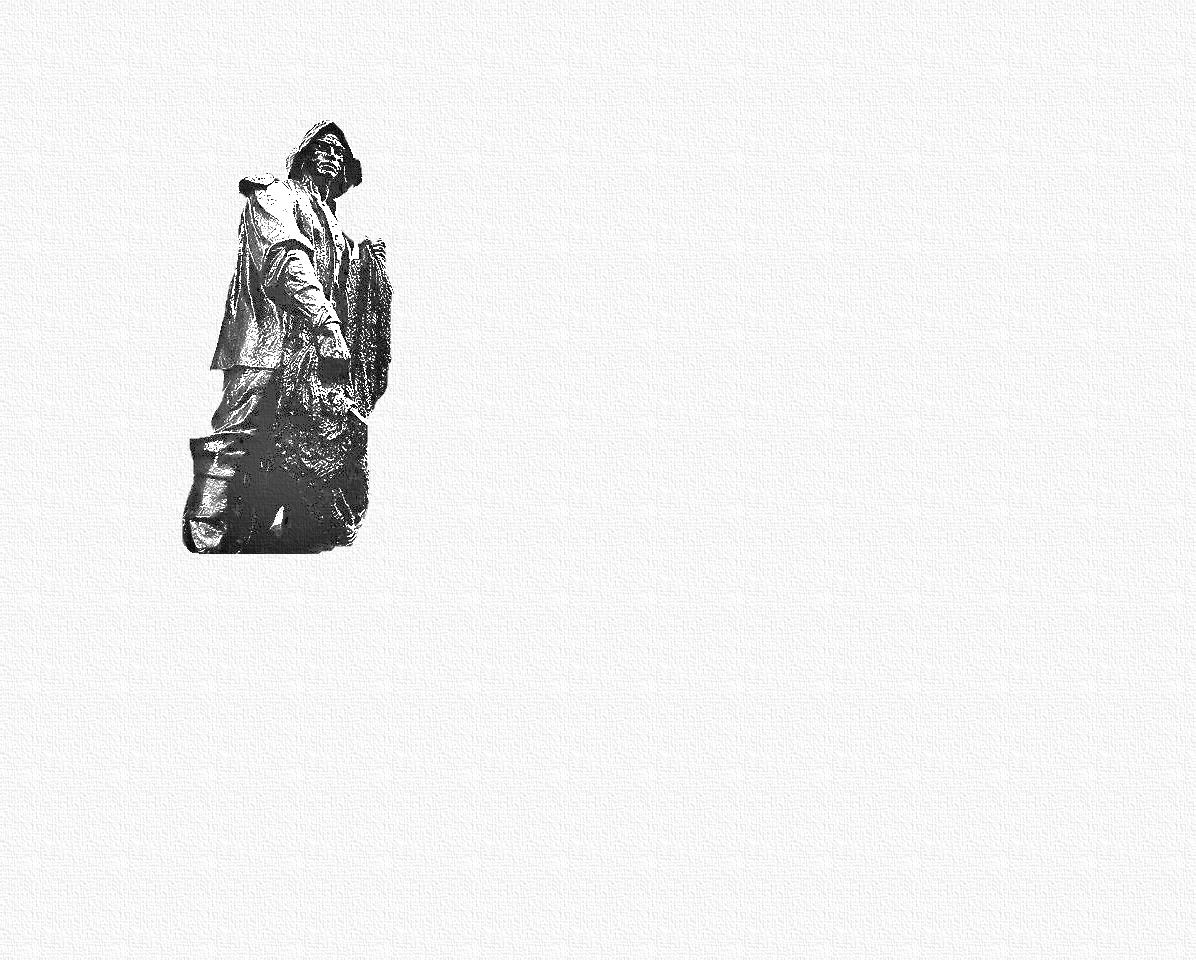 КНИГАрегистрации практической подготовки   по профессии «Моторист»,«Вахтенный моторист»On board training record book for a profession «Motorman»                                  Rating forming part of an engineering watchСВЕДЕНИЯ О  ПРАКТИКАНТЕ / PARTICULARS OF CADET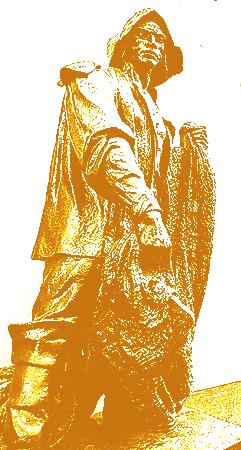 Информация об учебном заведенииПолное название:                          «Мурманский морской рыбопромышленный колледж имени И.И. Месяцева»                     Федеральное государственное автономное образовательное учреждение высшего образования                     «Мурманский государственный технический университет»Full name:                                       «Mesiatsev Murmansk Marine Fishing College»                     Federal state autonomous educational institution of higher education                     «Murmansk state technical University»Сокращенное название:             «ММРК имени И.И. Месяцева» ФГАОУ ВО «МГТУ»Short name:                                  «MMFIC after I.I. Mesyatsev» FSBEI HE «MSTU»Адрес:                                          183038, Мурманск, Шмидта – 19, тел. (8152) 47-61-21, факс (8152) 47-38-86Address:                                       19, Shmidt street, Murmansk, 183038, tel. (8152) 47-61-21, fax (8152) 47-38-86Начальник отделения:Head of department:             СОДЕРЖАНИЕУРОВНИ КОМПЕТЕНТНОСТИLevels of CompetenceПредусмотрены пять уровней компетентности в выполнении предусмотренных заданий или владения информацией, указанные в следующей таблице. Кроме уровней компетентности, для некоторых задач, выполнение  которых возможно в составе коллектива, предусмотрена отметка «Участие». Достижение соответствующего уровня компетентности подтверждается судовым специалистом, отвечающим за подготовку на судне или по согласованию с ним другим специалистом. Fives levels of competence in realizing the tasks and controlling the information are developed. Achievement of appropriate level of competence by the designated on board training officer or by another officer as agreed. Beyond the competence levels for some tasks which are the collective type the mark participation is provided.НАЧАЛЬНАЯ ПРАКТИЧЕСКАЯ ПОДГОТОВКАBasic trainingДо прибытия на судно каждый обучающийся должен пройти начальную практическую подготовку, требуемую параграфом 2 Раздела A-VI /1и соответствующую Разделу B-VI/1 Конвенции ПДНВ.Every cadet should have completed pre-sea basic training as required by Section A-VI/I  and Section B-VI/I of the STCW ConventionПОДГОТОВКА В ОТНОШЕНИИ ОХРАНЫSecurity-awareness trainingРаздел А-VI/6 пункт 4 и Раздел В-VI/6 пункт 3 Кодекса ПДНВ /Section A-VI/6, paragraph 4 and Section B-VI/6 paragraph 3 of STCW Code Моряки, принятые на работу или вовлеченные в работу на морском судне, от которых требуется отвечать положениям Кодекса ОСПС, в качестве членов экипажа, не имеющих назначенных обязанностей по охране, должны, до назначения им каких-либо судовых обязанностей получить соответствующую подготовку.Seafarers employed or engaged in any capacity on board a ship which is required to comply with the provisions of the ISPS Code on the business of that ship as part of the ship's complement without designated security duties shall, before being assigned to any shipboard duties receive appropriate approved training.ДРУГИЕ ВИДЫ ПРАКТИЧЕСКОЙ ПОДГОТОВКИRecord of other trainingЭТАПЫ ПРАКТИЧЕСКОЙ ПОДГОТОВКИTraining stepsПримечание: П О Л О Ж Е Н И Е о дипломировании членов экипажей морских судов, утвержденное приказом Минтранса России от 15 марта 2012 г. No 62 (с изменениями и дополнениями), регламентирует, что:1) для получения квалификационного свидетельства вахтенного моториста, необходимо предъявить справки о плавании с выполнением обязанностей по несению вахты в машинном отделении под наблюдением дипломированного специалиста не менее двух месяцев;При заполнении таблицы следует понимать, что в колонках 7 и 8 указывается время, проведенное на судне, а в колонках 5 и 6 время, проведенное на вахте в машинном отделении. Колонка 9 заверяется судовой печатью и подписью капитана. Total Service заполняется после выполнения всей программы практики или перед выходом на государственную аттестацию.ОЗНАКОМИТЕЛЬНАЯ ПОДГОТОВКА НА СУДАХ В ОТНОШЕНИИ БЕЗОПАСНОСТИOn-board safety familiarization training Раздел А-VI/1 пункт 1 Кодекса ПДНВ/ Section A-VI/1 paragraph 1 of STCW Code Все лица, не являющиеся пассажирами, до назначения на судно для выполнения служебных обязанностей или работ должны пройти одобренный курс ознакомительной подготовки в отношении способов личного выживания или получить достаточную информацию и инструктаж. Назначенное капитаном судна лицо командного состава должно провести такой инструктаж и подтвердить своей подписью, что практикант (моторист) способен выполнять следующие задачи:Before being assigned to shipboard duties, all persons employed or engaged on a seagoing ship other than passengers, shall receive approved familiarization training in personal survival techniques or receive sufficient information and instruction. Designated by master shipboard training officer must conduct such an instruction and signify that cadet (motorman) is able to carry out the following tasks:ОЗНАКОМИТЕЛЬНАЯ ПОДГОТОВКА НА СУДАХ В ОТНОШЕНИИ ОХРАНЫOn-board security-related familiarization trainingРаздел А-VI/6 пункт 1 и Раздел В-VI/6 пункт 2 Кодекса ПДНВ /Section A-VI/6, paragraph 1 and Section B-VI/6 paragraph 2 of STCW Code До назначения судовых обязанностей, все лица, принятые на работу или вовлеченные в работу на морском судне, от которого требуется отвечать положениям Кодекса ОСПС, кроме пассажиров, должны получить относящуюся к охране ознакомительную подготовку. Назначенное капитаном судна лицо командного состава должно провести такую подготовку и подтвердить своей подписью, что практикант (моторист) способен выполнять следующие задачи:Before being assigned to shipboard duties, all persons employed or engaged on a seagoing ship which is required to comply with the provisions of the ISPS Code, other than passengers, shall receive approved security-related familiarization training. Designated by master shipboard training officer must conduct such training and signify that student (motorman) is able to carry out the following tasks:ОЗНАКОМЛЕНИЕ С ПРОЦЕДУРАМИ И ОБОРУДОВАНИЕМ СУДНА Shipboard familiarization	РЕГИСТРАЦИЯ ИЗУЧЕННЫХ НА СУДНЕ УЧЕБНЫХ ПОСОБИЙ, ВИДЕОФИЛЬМОВ, КОНТРОЛИРУЮЩИХ И ОБУЧАЮЩИХ КОМПЬЮТЕРНЫХ ПРОГРАММ(записывается практикантом, подписывается офицером, ответственным за практику)List of publications, video or computer-based training programs studied, etc(to be registered by the cadet and signed by the designated training officer)РЕГИСТРАЦИЯ ПРОВЕРОК КНИГИ ПОДГОТОВКИ ВАХТЕННЫМ МЕХАНИКОМ(заполняется по возможности еженедельно)Designated Training Officer’s review(this table should be completed weekly if possible)ЕЖЕМЕСЯЧНАЯ РЕГИСТРАЦИЯ ПРОВЕРОК КНИГИ ПОДГОТОВКИ СТАРШИМ МЕХАНИКОМСhief engineer’s reviewПРОВЕРКА КНИГИ СУДОХОДНОЙ КОМПАНИЕЙ(заполняет лицо, ответственное за подготовку в компании)Shipping company’s inspection of record book (to be completed by the training designated person)ПРОВЕРКА КНИГИ РУКОВОДИТЕЛЕМ ПРАКТИКИ ОТ ММРК(заполняется руководителем практики, по окончании каждого из видов практик)Inspection Record Book(to be completed by the training examiner after every kind of shipboard training)СВЕДЕНИЯ О СУДАХ И РЕЙСАХParticulars of ship and voyagesПЕРВОЕ СУДНО/first shipКРАТКИЕ СВЕДЕНИЯ О РЕЙСАХVoyages recordsВТОРОЕ СУДНО /Second shipКРАТКИЕ СВЕДЕНИЯ О РЕЙСАХVoyages recordsТРЕТЬЕ СУДНО/Third shipКРАТКИЕ СВЕДЕНИЯ О РЕЙСАХVoyages recordsЧЕТВЁРТОЕ СУДНО/Fourth shipКРАТКИЕ СВЕДЕНИЯ О РЕЙСАХVoyages recordsЗАДАНИЯ НА ПРАКТИКУ Least of training tasks Выполнение работ по одной или нескольким профессиям рабочих, должностям служащихPerformance of work in one or several professions of workers, positions of employeesРуководитель практики от ММРК ФИО РУКОВОДИТЕЛЯ ПРАКТИКИ ОТ ММРК ИМ.И.И.МЕСЯЦЕВАHead training of collegeЛицо командного состава компании, отвечающее за подготовку на судах______ ПРЕДСТАВИТЕЛЬ КОМПАНИИ ИЗ ОТДЕЛА КАДРОВDesignated Company's Person responsible for training on board shipsЛицо командного состава судна, отвечающее за подготовку на судне СТАРШИЙ МЕХАНИК/2МЕХАНИК (РУКОВОДИТЕЛЬ ПРАКТИКИ НА СУДНЕ)Designated Training Ship's Officer responsible for training on board shipФункция – Судовые механические установки на вспомогательном уровне Ship’s mechanic equipment – assistant’s levelПриложениеAttachmentПЕРЕЧЕНЬ КОМПЕТЕНЦИЙ, НЕ ОСВОЕННЫХ НА СУДНЕ В ПРОЦЕССЕ ПРОХОЖДЕНИЯ ПРАКТИКИ В СИЛУ ОБЪЕКТИВНЫХ ОБСТОЯТЕЛЬСТВ, МЕСТО И ВРЕМЯ ИХ ОСВОЕНИЯВВЕДЕНИЕ4РУКОВОДСТВО ПО ЗАПОЛНЕНИЮ КНИГИ7УРОВНИ КОМПЕТЕНТНОСТИ10НАЧАЛЬНАЯ ПРАКТИЧЕСКАЯ ПОДГОТОВКА11ПОДГОТОВКА В ОТНОШЕНИИ ОХРАНЫ11ДРУГИЕ ВИДЫ ПРАКТИЧЕСКОЙ ПОДГОТОВКИ11ЭТАПЫ ПРАКТИЧЕСКОЙ ПОДГОТОВКИ12ОЗНАКОМИТЕЛЬНАЯ ПОДГОТОВКА НА СУДАХ В ОТНОШЕНИИ БЕЗОПАСНОСТИ13ОЗНАКОМИТЕЛЬНАЯ ПОДГОТОВКА НА СУДАХ В ОТНОШЕНИИ ОХРАНЫ17ОЗНАКОМЛЕНИЕ С ПРОЦЕДУРАМИ И ОБОРУДОВАНИЕМ СУДНА18УЧЕБНЫЕ ПОСОБИЯ, АУДИО-ВИДЕО ПОСОБИЯ, КОМПЬЮТЕРНЫЕ КОНТРОЛИРУЮЩИЕ И ОБУЧАЮЩИЕ ПРОГРАММЫ, ИЗУЧЕННЫЕ НА СУДНЕ23РЕГИСТРАЦИЯ ПРОВЕРОК КНИГИ ВАХТЕННЫМ МЕХАНИКОМ 23ЕЖЕМЕСЯЧНАЯ ПРОВЕРКА КНИГИ СТАРШИМ МЕХАНИКОМ24ПРОВЕРКА КНИГИ СУДОХОДНОЙ КОМПАНИЕЙ25ПРОВЕРКА КНИГИ РУКОВОДИТЕЛЕМ ПРАКТИКИ ОТ ММРК25СВЕДЕНИЯ О СУДНЕ И РЕЙСАХ26ЗАДАНИЯ НА ПРАКТИКУ34ПРИЛОЖЕНИЕ37INTRODUCTIONТо meet the requirements of International Convention on Stand-ards of Training, Certification and Watchkeeping for Seafarers as amended (STCW сonvention) candidate for certification as ratings forming part of a watch in a manned engine-room or designated to per-form duties in a periodically unmanned engine-room (motorman) be-sides theoretical knowledge must have approved seagoing service. On board training program is the part of a general training plan. On board training record book provides the detailed information about tasks and duties, which must be completed and about the progress made. The on board training program is in full accordance with International Convention and STCW Code.GENERAL PROVISIONSPresentation of the completed on board training record book is mandatory for the issuing certificate of competence. The performance of the students (cadets) in each of the tasks and duties itemized in the training record book should be initialed by the designated on board training officer, when, in his opinion, a student (cadet) has achieved a satisfactory level of proficiency. A student (cadet) may need to demonstrate ability on several occasions before the designated on board training officer is confident that a satisfactory level of training has been achieved.It makes the student to perform the following requirements:keep this Record Book regularly, don't postpone completing of a Book to the last days of practice. submit the Book in due time and by his own initiative for com- pletion and inspection to the designated on board training of- ficer, and to Educational institution training responsible per- son;check if the appropriate entries are signed by the master and stamped;keep the Record Book safely.The student (cadet) should strive to fulfill the maximum number of training tasks from the numbers provided on this practice, as the outstanding training tasks on this practice will need to work out at the next practice.Section A-III/5 Mandatory minimum requirements for certification of ratings as able seafarer engine in a manned engine-room or designated to perform duties in a periodically unmanned engine-room1. Every able seafarer engine serving on a seagoing ship powered by main propulsion machinery of 750 kW propulsion power or more shall be required to demonstrate the competence to perform the functions at the support level, as specified in column 1 of table A-lll/5.3. Every candidate for certification shall be required to provide evidence of having achieved the required standard of competence in accordance with the methods for demonstrating competence and the criteria for evaluating competence specified in columns 3 and 4 of table A-lll/5.ВВЕДЕНИЕМеждународная Конвенция о подготовке и дипломировании моряков и несении вахты 1978 года с поправками (Конвенция ПДНВ) требует, чтобы кандидат на получение профессионального диплома рядового состава машинной вахты на судах с традиционно обслуживаемым или периодически безвахтенно обслуживаемым машинным отделением (вахтенный моторист), кроме теоретической подготовки в учебном заведении, имел одобренный стаж работы на судне. Программа подготовки на судне является составной частью учебного плана подготовки моториста. Книга регистрации практической подготовки представляет подробную информацию о задачах и обязанностях, которые должны выполняться на судах, а также о достигнутом уровне подготовки. Предусмотренная программа подготовки на судне полностью охватывает требования Международной Конвенции ПДНВ с поправками.ОБЩИЕ ПОЛОЖЕНИЯПредъявление заполненной книги регистрации подготовки является необходимым условием получения профессионального диплома. Выполнение практикантами (мотористами) каждой из задач и обязанностей, перечисленных в книге регистрации практической подготовки, должно визироваться лицом командного состава судна, ответственным за подготовку на судне, когда, по его мнению, студент/курсант приобретет удовлетворительный уровень профессионализма. Студенту/курсанту может понадобиться продемонстрировать свои способности в нескольких случаях, прежде чем лицо командного состава судна, ответственное за подготовку на судне убедится в том, что достигнут удовлетвори- тельный уровень подготовки.Это обстоятельство налагает на студента (курсанта) следующие обязанности:вести книгу регулярно, не откладывать заполнение книги на последние дни практики; своевременно и по собственной инициативе представлять книгу для заполнения и плановых проверок лицу командного состава судна, ответственному за подготовку, руководителю практики от учебного заведения;следить, чтобы соответствующие записи были удостоверены подписью капитана и судовой печатью;бережно хранить книгу.Практикант (моторист) должен стремиться выполнить макси- мальное количество заданий из числа, предусмотренных на данную практику, так как невыполненные на данной практике задания необходимо будет отработать на следующей практике. Раздел A-III/5 Обязательные минимальные требования для дипломирования лиц рядового состава в качестве моториста первого класса на судах с обслуживаемым или периодически не обслуживаемым машинным отделением1. Каждый моторист первого класса, работающий на морском судне с главной двигательной установкой мощностью 750 кВт или более должен продемонстрировать указанную в колонке 1 таблицы A-III/5 компетентность, позволяющую ему выполнять на вспомогательном уровне функции, приведенные в колонке 1 таблицы A-III/5.3. Каждый кандидат на получение диплома должен представить доказательство того, что он достиг требуемого стандарта компетентности, в соответствии с методами демонстрации компетентности и критериями для оценки компетентности, приведенными в колонках 3 и 4 таблицы A-III/5.Section B-III/4 Guidance regarding the training and certification of ratings forming part of a watch in a manned engine-room or designated to perform duties in a periodically unmanned engine-room1. In addition to the requirements stated in section A-lll/4 of this Code, Parties are encouraged, for safetyreasons, to include the following items in the training of ratings forming part of an engineering watch:.1 a basic knowledge of routine pumping operations, such as bilge, bal-last and cargo pumping systems;.2 a basic knowledge of electrical installations and the associated dan-gers;.3 a basic knowledge of maintenance and repair of machinery and tools used in the engine-room; and.4 a basic knowledge of stowage and arrangements for bringing stores on board.Section B-III/5 Guidance regarding the certification of ratings as able seafarer engineOnboard training should be documented in an approved training record book. Section A-I/6 STCW Code Training and assessment1. Training and assessment of seafarers for certification under the Convention is conducted, monitored, evaluated and supported by qualified persons. 2. Persons conducting inservice training or assessment on board ship shall only do so when such training or assessment will not adversely affect the normal operation of the ship and they can dedicate their time and attention to training or assessment.Раздел B-III/4 Руководство относительно подготовки и дипломирования лиц рядового состава машинной вахты судов с обслуживаемым или периодически не обслуживаемым машинным отделением1. В дополнение к требованиям, указанным в разделе A-III/4 настоящего Кодекса, Сторонам рекомендуется включать, по соображениям безопасности, в подготовку лиц рядового состава машинной вахты, следующие вопросы:.1 начальное знание обычных операций с такими системами, как осушительная, балластная и грузовая системы;.2 начальное знание электрических установок и связанных с ними опасностей;.3 начальное знание технического обслуживания и ремонта механизмов, а также используемых в машинном отделении инструментов; и.4 начальное знание размещения груза и мер по доставке запасов на судно.Раздел B-III/5 Руководство относительно дипломирования лиц рядового состава в качестве моториста первого классаПодготовка на судне должна быть отражена документально в одобренной книжке регистрации подготовки. Раздел A-I/6 Кодекса ПДНВПодготовка и оценка1.Подготовка и оценка моряков для дипломирования на основании Конвенции должна проводиться, контролироваться, оцениваться и обеспечиваться лицами, имеющими соответствующую квалификацию.2.Лица, которые проводят подготовку во время работы или оценку на судне, должны заниматься этим только тогда, когда такая подготовка или оценка не будет отрицательно влиять на нормальную эксплуатацию судна, и они смогут посвятить свое время и внимание подготовке и оценке.GUIDE TO COMPLETIONObjects of the Record Book are stated for the attention of Masters, Ch. Engineers, on Board Training Officers and CadetsThe purpose of this Record Book is to help ensure that cadets/seafarers follow a structured programme of training and make the best use of their time at sea. In so doing they will gain the practical training and experience necessary to become competent seafarers in accordance with the STCW Convention as amended in 2010. It is therefore important that the following guidance is carefully followed.Given that this Training Record Book will be submitted to government appointed examiners of Maritime Institutions and Harbor Master certification department, proper use and completion of this Record Book is essential. It should besubjecttoclosescrutinybythe masters of the ships on which the cadet serves, by the cadet's designated on board training officers, shipping companies and marine institutes.HOW TO USE THE RECORD BOOK On receipt of this BookThe cadet should complete own particulars. The Cadet will then be per-sonally responsible for the safe keeping of this Record Book throughout training.Immediately after joining each shipAn officer should sign to signify that mandatory familiarization as required by the STCW Convention has been undertaken.As soon as possible after joining each shipThe cadet should complete Section  concerning the technical details of the vessel. The master and the designated training officer on board each ship should provide an opportunity for this exercise to be undertaken. The designated on board training officer appointed by the master should inspect this Book in order to check progress alreadymade. A plan should be made to tackle the competences that still need to be demonstrated. Throughout the cadet's seagoing serviceThe section that contains a list of tasks to perform during swimming practice should be gradually filled.
The book should be presented to the head of the practice on board upon arrival on each ship and subsequently, as far as the nature of the voyage, every week. The Book should be submitted to the Chief Engineer for inspection every month. The feedback of the senior engineer should be entered in the “Chef engineer’s review”, the date and signature should be indicated. The exact dates and dates of the swimming practice on board the vessel should be entered in the “Training steps” table. These data are certified by the ship’s seal and the captain’s signature.On completion each seagoing serviceAfter completion seagoing service the Cadet should receive the comments from the Crewing Company (section  “Company's Inspection ofRecordBook”) andshouldpresentthe Bookto the Traininginstitution for inspection (section “Проверка книги руководителем практики от ММРК).         РУКОВОДСТВО ПО ЗАПОЛНЕНИЮ КНИГИВниманию Капитанов, Старших Механиков, руководителей практики на судне и курсантов (практикантов).Цель данной книги-помочь практиканту(мотористу) в выполнении структурированной программы практики и правильно использовать время нахождения на судне. В результате выполнения практиканты (мотористы) приобретут необходимую практическую подготовку и опыт, чтобы стать компетентными мотористами в соответствии с Конвенцией ПДНВ и принятыми Манильскими поправками. В связи с этим, крайне важно чтобы данное руководство неукоснительно выполнялось.Так как эта книга регистрации подготовки будет рассматриваться экзаменаторами морских образовательных организаций и дипломных отделах службы Капитанов портов РФ при решении вопроса о выдачи диплома, надлежащее заполнение этой книги весьма существенно. Книга должна быть объектом пристального внимания капитанов судов, офицеров-руководителей практики на судне, судоходных компаний и морских образовательных организацийКАК ПОЛЬЗОВАТЬСЯ КНИГОЙ При получении этой книги.Практикант должен заполнить информацию о себе. После этого практикант несет персональную ответственность за сохранность этой книги на протяжении всего периода обучения до подачи документов на получение необходимого диплома.Сразу после прибытия на судноОфицер должен подписать подтверждение, что обязательное ознакомление, требуемое конвенцией ПДНВ, по вопросам безопасности  проведено.В ближайшее время после прибытия на судноПрактикант должен заполнить раздел, касательно технических характеристик судна и вести регистрацию выполненных рейсов. Капитан и назначенный офицер руководитель практики должны обеспечить возможность для выполнения этого задания.Назначенный руководитель на борту судна должен проверить книгу, чтобы определить, что уже выполнено. Должен быть составлен план для выполнения не выполненных задач. Допускается повторное выполнение заданий практикантом на усмотрение судовой администрации.В период практикиРаздел, который содержит перечень заданий для выполнения в период плавательной практики, должен постепенно заполняться.Книга должна представляться руководителю практики на судне по прибытию на каждое судно и впоследствии, насколько позволяет характер рейса, каждую неделю. Книга должна представляться Старшему механику для проверки каждый месяц. Отзывы старшего механика должны заноситься в  "Сhief engineer’s review”, указывается дата, подпись. В таблицу “Training steps” должны заноситься точные даты и сроки плавательной практики на борту судна. Эти данные заверяются судовой печатью и подписью капитана.После окончания рейсаПосле завершения плавательной практики курсант должен получить отзыв от крюинговой компании (раздел  “Company's Inspection of Record Book”) и предоставить книгу в учебное заведение руководителю практики для проверки записей (раздел  “Проверка книги руководителем практики от ММРК”).ImportantIn accordance with STCW Convention, any person conducting on board training shall do so only when it will not affect the normal operation of the vessel and time can be dedicated to the training and any evaluation of competence.Cadet (motorman) is aware of criminal responsibility for the submition of false information in the on board training record book, including the presentation to the maritime educational organization of sea stage certif-icates with obviously inaccurate information.ВажноВ соответствии с требованиями Конвенции ПДНВ любое лицо, осуществляющее организацию практической подготовки на борту, может осуществлять такую подготовку только в том случае, если такие работы не влияют на нормальную работу судна, и имеется возможность выделения времени на осуществление такой подготовки и оценки компетентности практикантов (мотористов).Практикант (моторист) осведомлен об уголовной ответственности за внесение ложных сведений в книгу регистрации практической подготовки, в том числе за предъявление в морскую образовательную организацию справок о стаже несения вахты (справок о плавании) с заведомо недостоверными сведениями.ОЗНАКОМЛЕН:	ИВАНОВ ИВАН ИВАНОВИЧ        /ХХ/                                                             (Seafarer signature/подпись моряка)                                                 (Name in full/И.Фамилия)№Компетентность CompetenceПрактические заданияPractical tasksВладение информациейControlling the information1ОЗНАКОМЛЕНИЕ AcquaintanceПонимает задание и может найти информацию о методах его выполненияUnderstand the task and can find the information to perform itМожет повторить информациюCan repeat the information2ПОНИМАНИЕ UnderstandingМожет выполнить задание под руководством без ограничения по времениCan carry out the task under the supervision without faking into account the time spentМожет интерпретировать информациюCan interpret the information3ЗНАНИЕKnowledgeМожет выполнить задание под руководством за отведенное время или самостоятельно без ограничения по времениCan carry out the task under the supervision at assigned time or independently without taking into account the time spentМожет анализировать и суммировать информацию, понимает ее взаимосвязь с другими видами информацииCan analyze and accumulate the information, understand its correlation with the other types of information4УМЕНИЕAbilityМожет выполнить задание в стандартных ситуациях за отведенное времяCan carry out the task in standard situations at assigned timeМожет преобразовывать информациюCan transform the information5НАВЫКSkillМожет выполнить задание в нестандартной ситуации и при дефиците времениCan carry out the task in non-standard situations at deficiency of timeМожет передавать информацию (обучать) и проверять квалификациюCan pass the information (teach) and evaluate the qualificationВид подготовкиSubject of trainingМесто проведенияLocationНачалоFromОкончаниеToСертификат №Document №Начальная подготовка по безопасности (Раздел А-VI/1, таблицы А- VI/1-1, А-VI/1-2, А-VI/1-3, А-VI/1-4);Basic safety training and instruction (Section А-VI/1, tables А-VI/1-1, А-И/1- 2, А-И/1-3, А-VI/1-4);ХХХХХХХХХХХХХХХХХХХХХХХХХХХХХХХХХХХХХХХВид подготовкиSubject of trainingМесто проведенияLocationНачалоFromОкончаниеToСертификат №Document №Подготовка в отношении охраны согласно таблицы A-VI/6-1 или A-VI/6-2Security-awareness training as set out in table A-VI/6-1 or A-VI/6-2ХХХХХХХХХХХХХХХХХХХХХХХХХХХХХХХХХХХХХХХВид подготовкиSubject of trainingМесто проведенияLocationНачалоFromОкончаниеToСертификат №Document №Технологическая практика в механических мастерских Workshop trainingСудоремонтная практика Training in Ship repairПодготовка на тренажере СЭУ ER simulator trainingПодготовка для работы на нефтяных танкерах. Training for operation on tankersПодготовка для работы на танкерах - химовозах. Training for operation on chemical tankersПодготовка для работы на газовозах. Training for operation on gas-earnersПодготовка персонала пассажирских судов Training for passenger shipsМедицинская подготовка Medical trainingМесто подготовкиLocation of trainingНачалоJoined:ОкончаниеLeft:ДолжностьPositionВсего участия в несении ходовой вахтыTime spent on bridge watchkeeping dutiesВсего участия в несении ходовой вахтыTime spent on bridge watchkeeping dutiesВсего плавценз (исключая стоянки свыше 1 месяца)Total seagoing service (except more than 1 month of port staying)Всего плавценз (исключая стоянки свыше 1 месяца)Total seagoing service (except more than 1 month of port staying)Подпись капитана и печатьMaster’s signature and stampМесто подготовкиLocation of trainingНачалоJoined:ОкончаниеLeft:ДолжностьPositionМесяцыMonthsДниDaysМесяцыMonthsДниDaysПодпись капитана и печатьMaster’s signature and stamp123456789Судно ___Т/Х__ ХХХХХХ ___ShipНомер ММО _ХХХХХХ_IMO numberХХ.ХХ.ХХХХХХ.ХХ.ХХХХПРАКТИКАНТ02020202СУДОВАЯ ПЕЧАТЬ И ПОДПИСЬ КАПИТАНАСудно ____________________________ShipНомер ММО ______________________IMO numberСудно ___________________________ShipНомер ММО _____________________IMO numberСудно ___________________________ShipНомер ММО ______________________IMO numberTOTAL SERVICE / ОБЩИЙ СТАЖ РАБОТЫTOTAL SERVICE / ОБЩИЙ СТАЖ РАБОТЫTOTAL SERVICE / ОБЩИЙ СТАЖ РАБОТЫTOTAL SERVICE / ОБЩИЙ СТАЖ РАБОТЫНаименование судна Ship's name 	Т/Х_ХХХХХХ			Задачи Tasks Подпись лица командного состава и дата Officer's signature and date Подпись лица командного состава и дата Officer's signature and dateПодпись лица командного состава и дата Officer's signature and dateПодпись лица командного состава и дата Officer's signature and dateПодпись лица командного состава и дата Officer's signature and date1. Понимает информацию по безопасности, представленную в виде символов, знаков и сигналов аварийно-предупредительной сигнализации. Умеет общаться с другими членами экипажа по вопросам безопасности.To understand safety information symbols, signs and alarm signals.To communicate with other persons on board on elemen-tary safety matters.ПОДПИСЬ СПКМ/СТ.МЕХАНИКА И ДАТА2. Знает действия в случае: падения человека за борт;обнаружения пожара или дыма;подачи сигнала о пожаре или оставлении судна.ПОДПИСЬ СПКМ/СТ.МЕХАНИКА И ДАТАTo know what to do if: a person falls overboard; fire or smoke is detected;the fire or abandon ship alarm is sounded.ПОДПИСЬ СПКМ/СТ.МЕХАНИКА И ДАТА3. Определяет места сбора и посадки и пути выхода наружу./To identifymuster and embarkation stations and emer-gency escape routes.ПОДПИСЬ СПКМ/СТ.МЕХАНИКА И ДАТА4. Знает местонахождение и умеет использовать спасательный жилет./To locate and done lifejacketsПОДПИСЬ СПКМ/СТ.МЕХАНИКА И ДАТА5. Умеет поднимать тревогу и имеет основные знания об использовании переносных огнетушителей./To raise the alarm and have basic knowledge of the use of portable fire extinguishersПОДПИСЬ СПКМ/СТ.МЕХАНИКА И ДАТА6. Умеет предпринимать немедленные действия при несчастном случае или в других обстоятельствах, требующих медицинского вмешательства, прежде чем обращаться за последующей медицинской помощью, имеющейся на судне./To take immediate action upon encountering an accident or other medical emergency before seeking further medical assistance on board.ПОДПИСЬ СПКМ/СТ.МЕХАНИКА И ДАТАПОДПИСЬ СПКМ/СТ.МЕХАНИКА И ДАТА7. Умеет закрывать и открывать водонепроницаемые, противопожарные двери, установленные на конкретном судне, иные, чем предназначенные для закрытия отверстий в корпусе судна./Be able to close and open the fire, weathertight and watertight doors fitted in the particular ship, other than those for hull openings.ПОДПИСЬ СПКМ/СТ.МЕХАНИКА И ДАТА8. Знает расположение и состав противопожарного и аварийного имущества и инвентаря, особенно в машинном отделении. /To know the location and parts of fire fighting and emergency equipment, especially in engine room spaceПОДПИСЬ СПКМ/СТ.МЕХАНИКА И ДАТА9. Знает судовые системы пожаротушения (водяная, углекислотная и др.)./To know ship's fire fighting systems (water, CO2 and etc.).ПОДПИСЬ СПКМ/СТ.МЕХАНИКА И ДАТА10. Знает местонахождение медицинского оборудования и инвентаря./To know: the location of medical and first aid equipment.ПОДПИСЬ СПКМ/СТ.МЕХАНИКА И ДАТА11. Знает места хранения индивидуальных средств за-щиты и спасания: нагрудники, спасательные жи-леты, гидро и термокостюмы и др./To know the location of individual protective aids, life preservers, life jackets, immersion and thermal pro-tective suits, etc.ПОДПИСЬ СПКМ/СТ.МЕХАНИКА И ДАТА12. Умеет пользоваться системами внутрисудовой связи, включая носимые УКВ-радиостанции./То be able to use internal means of communication aids, including portable VHF transceivers.ПОДПИСЬ СПКМ/СТ.МЕХАНИКА И ДАТА13. Знает места хранения пиротехнических сигнальных средств./To know the location of pyrotechnic aids.ПОДПИСЬ СПКМ/СТ.МЕХАНИКА И ДАТА14. Знает расположение и принцип работы спутниковых аварийных радиобуев и радиолокационных транспондеров, правила предотвращения подачи ложных сигналов бедствия и действия в случае несанкциони-рованной подачи сигнала. Умеет их использовать/ To know the location and operation of satellite EPIRBs and SARTs, regulations to false distress signals prevention and actions to be taken in case of transmitting such signals. To know to operate them.ПОДПИСЬ СПКМ/СТ.МЕХАНИКА И ДАТА15. Знает процедуры спуска спасательных средств и посадки в них людей /To know the life craft launching and embarkation procedures.ПОДПИСЬ СПКМ/СТ.МЕХАНИКА И ДАТА16. Умеет спускать спасательные средства и управлять ими /То be able to launch life craft and handle it.ПОДПИСЬ СПКМ/СТ.МЕХАНИКА И ДАТА17. Знает пути эвакуации из машинных помещений/ Evacuation rotes from engine room space are knownПОДПИСЬ СПКМ/СТ.МЕХАНИКА И ДАТАНаименование судна Ship's name Т/Х_ХХХХХХЗадачи Tasks Подпись лица командного состава и дата Officer's signature and date Подпись лица командного состава и дата Officer's signature and dateПодпись лица командного со-тава и дата Officer's signature and dateПодпись лица командного состава и дата Officer's signature and dateПодпись лица командного состава и дата Officer's signature and date1. Докладывать о происшествии, связанном с охраной, включая угрозу или нападение пиратов или вооруженных грабителей; /Report a security incident, including a piracy or armed robbery threat or attack; ПОДПИСЬ СПКМ/СТ.МЕХАНИКА И ДАТА2. Знать процедуры, подлежащие исполнению при осознании угрозы охране; /Know the procedures to follow when theyrec-ognize a security threat;ПОДПИСЬ СПКМ/СТ.МЕХАНИКА И ДАТА3. Принимать участие в процедурах чрезвычай-ной ситуации, связанной с охраной, и проце-дурах подготовки к такой ситуации./Take part in security-related emergency and contingency procedures.ПОДПИСЬ СПКМ/СТ.МЕХАНИКА И ДАТАМеждународный кодекс по управлению безопасностью (МКУБ), прил. пункт 6.3. Раздел А-I/14 пункт 2, Радел В-I/14 Кодекса ПДНВ International Safety Management (ISM) Code, Annex paragraph 6.3. Section А-I/14 paragraph 2, Section B-I/14 of STCW CodeСудоходная компания обеспечивает назначение разумногопериода времени, в течение которого каждый вновь принятый на судно моряк будет иметь возможность ознакомиться:Международный кодекс по управлению безопасностью (МКУБ), прил. пункт 6.3. Раздел А-I/14 пункт 2, Радел В-I/14 Кодекса ПДНВ International Safety Management (ISM) Code, Annex paragraph 6.3. Section А-I/14 paragraph 2, Section B-I/14 of STCW CodeСудоходная компания обеспечивает назначение разумногопериода времени, в течение которого каждый вновь принятый на судно моряк будет иметь возможность ознакомиться:-со специфичным оборудованием, которое будет использовать или эксплуатировать;-с судовыми процедурами по несению вахты, безопасности, охране окружающей среды и действиям в чрезвычайных ситуациях, которые необ-ходимо знать моряку для надлежащего выполнения возложенных на него обязанностей.Компания должна обеспечить назначение знающего члена экипажа, который будет отвечать за обеспечение того, что каждому вновь принятому на судно моряку предоставлялась бы возможность получить важнейшую информацию на языке, который понимает моряк.The company shall provide allocation of a reasonable period of time during which each newly employed seafarer will have an opportunity to become acquainted with:Компания должна обеспечить назначение знающего члена экипажа, который будет отвечать за обеспечение того, что каждому вновь принятому на судно моряку предоставлялась бы возможность получить важнейшую информацию на языке, который понимает моряк.The company shall provide allocation of a reasonable period of time during which each newly employed seafarer will have an opportunity to become acquainted with:-the specific equipment the seafarer will be using or operating;-the specific watchkeeping, safety, environmental protection and emergency procedures and arrangements the seafarer needs to know to perform the assigned duties properly. Companies shall provide designation of a knowledgeable crew member who will be responsible for ensuring that an opportunity is provided to each newly employed seafarer to receive essential information in a language the seafarer understands.-the specific watchkeeping, safety, environmental protection and emergency procedures and arrangements the seafarer needs to know to perform the assigned duties properly. Companies shall provide designation of a knowledgeable crew member who will be responsible for ensuring that an opportunity is provided to each newly employed seafarer to receive essential information in a language the seafarer understands.Наименование судна Ship's name Т/Х_ХХХХХХТ/Х_ХХХХХХЗадачи Tasks Подпись лица командного со-става и дата Officer's signature and date Подпись лица командного со-става и дата Officer's signature and date Подпись лица командного состава и дата Officer's signature and dateПодпись лица командного состава и дата Officer's signature and dateПодпись лица командного со-става и дата Officer's signature and dateПодпись лица командного состава и дата Officer's signature and dateПодпись лица командного состава и дата Officer's signature and dateПроцедуры и оборудование для предотвращения загрязнения моря/ Environmental protection procedures and equipmentПроцедуры и оборудование для предотвращения загрязнения моря/ Environmental protection procedures and equipmentПроцедуры и оборудование для предотвращения загрязнения моря/ Environmental protection procedures and equipmentПроцедуры и оборудование для предотвращения загрязнения моря/ Environmental protection procedures and equipmentПроцедуры и оборудование для предотвращения загрязнения моря/ Environmental protection procedures and equipmentПроцедуры и оборудование для предотвращения загрязнения моря/ Environmental protection procedures and equipmentПроцедуры и оборудование для предотвращения загрязнения моря/ Environmental protection procedures and equipmentПроцедуры и оборудование для предотвращения загрязнения моря/ Environmental protection procedures and equipmentДемонстрировать понимание Руководства компании по предотвращению загрязнения моря. Demonstrate the understanding of Company's Guidance on environmental protection.ПОДПИСЬ СПКМ/СТ.МЕХАНИКА И ДАТАПОДПИСЬ СПКМ/СТ.МЕХАНИКА И ДАТАЗнать процедуры сбора, сортировки, хране-ния и сдачи мусора.To know the procedures for collecting, sorting, storage, and discharging of garbage.ПОДПИСЬ СПКМ/СТ.МЕХАНИКА И ДАТАПОДПИСЬ СПКМ/СТ.МЕХАНИКА И ДАТАПОДПИСЬ СПКМ/СТ.МЕХАНИКА И ДАТАЗнать судовое оборудование для обработки и хранения отходов.To know the ship's garbage handling and storage equipment.ПОДПИСЬ СПКМ/СТ.МЕХАНИКА И ДАТАПОДПИСЬ СПКМ/СТ.МЕХАНИКА И ДАТАПОДПИСЬ СПКМ/СТ.МЕХАНИКА И ДАТАЗнать процедуры и действия в случае аварий-ного загрязнения или угрозы загрязнения. To know the procedures and actions to be taken in the case emergency pollution or threat of pol-lution.ПОДПИСЬ СПКМ/СТ.МЕХАНИКА И ДАТАПОДПИСЬ СПКМ/СТ.МЕХАНИКА И ДАТАПОДПИСЬ СПКМ/СТ.МЕХАНИКА И ДАТАСудовые устройства и системы Ship's gears and systemsСудовые устройства и системы Ship's gears and systemsДемонстрировать понимание руководящих документов компании по эксплуатации судо-вых устройствDemonstrate the understanding of Company's Standing Orders for ship's gears operations.ПОДПИСЬ СПКМ/СТ.МЕХАНИКА И ДАТАЗнать основные технико-эксплуатационные характеристики судна: длина, ширина, осадка в грузу и балласте, высота борта, водоизме-щение, дедвейт, регистровая вместимость, водоизмещение на 1 см. осадки, скорость, су-точный расход топлива и воды и др.To know main technical and operational ship's characteristics: length, breadth, immersion at load draft and in ballast, depth, displacement, deadweight, tonnage, displacement per l cm of draft, speed, daily fuel and water consumption, etc.ПОДПИСЬ СПКМ/СТ.МЕХАНИКА И ДАТАЗнать: конструкцию судна, расположение по-мещений и их назначение, маркировку поме-щений, расположение водонепроницаемых и противопожарных переборок и их закрытии, маркировка; расположение мерительных тру-бок и их назначение.Know: ship's construction, location and func-tions of ship's compartments, compartment's marking, watertight and fire bulkheads and their openings, sounding pipes location and functions.ПОДПИСЬ СПКМ/СТ.МЕХАНИКА И ДАТАЗнать конструкцию рулевого устройства, рас-положение элементов рулевого устройства и их назначение.Know the steering gear construction, location of its parts and their junction.ПОДПИСЬ СПКМ/СТ.МЕХАНИКА И ДАТАЗнать конструкцию якорного устройства, назначение и расположение элементов.To know the construction of anchor gear, func-tion and location of its parts.ПОДПИСЬ СПКМ/СТ.МЕХАНИКА И ДАТАЗнать конструкцию швартовного устройства, назначение и расположение деталей.To know the construction of mooring gear, func-tion and location of its parts.ПОДПИСЬ СПКМ/СТ.МЕХАНИКА И ДАТАЗнать конструкцию грузового устройства, расположение и назначение элементов, кон-струкцию грузовых стрел, кранов, грузовых лебедок; конструкцию и оборудование грузо-вых трюмов; конструкцию и принцип работы люковых закрытийTo know the construction of cargo gear, junction and location of its part; construction of derricks, cranes, winches; construction and ПОДПИСЬ СПКМ/СТ.МЕХАНИКА И ДАТАequipment of cargo holds; construction and operational princi-ples of hatches.ПОДПИСЬ СПКМ/СТ.МЕХАНИКА И ДАТАЗнать конструкцию шлюпочного устройства, расположение спасательных шлюпок и пло-тов; конструкцию шлюпбалок и правила ра-боты с ними.To know the construction of boat gear, location of life boats and rafts; construction of boat davits and operational regulations.ПОДПИСЬ СПКМ/СТ.МЕХАНИКА И ДАТАУметь спускать спасательную шлюпку и плоты на воду.То be able to launch life boat and raft.ПОДПИСЬ СПКМ/СТ.МЕХАНИКА И ДАТАЗнать принцип работы, назначение и распо-ложение главного и вспомогательных двига-телей и устройств машинного отделенияTo know the operational principles, functions and location of main and auxiliary engines, equip-ment of an engine room.ПОДПИСЬ СПКМ/СТ.МЕХАНИКА И ДАТАОзнакомиться с главным распределительным щитом, системами управления, палубными электрифицированными механизмами (элек-троприводами брашпиля и шпиля). Familiarize with main switchboard, control sys-tems, electrified deck mechanismsПОДПИСЬ СПКМ/СТ.МЕХАНИКА И ДАТАЗнать назначение и расположение элементов балластной системыTo know functions and location of ballast system parts.ПОДПИСЬ СПКМ/СТ.МЕХАНИКА И ДАТАЗнать назначение и расположение элементов осушительной системыTo know functions and location of drainage sys-tem parts.ПОДПИСЬ СПКМ/СТ.МЕХАНИКА И ДАТАЗнать назначение и расположение элементов системы питьевой, мытьевой и забортной воды.To know functions and location of fresh, wash-ing and sea water system parts.ПОДПИСЬ СПКМ/СТ.МЕХАНИКА И ДАТАЗнать назначение и расположение элементов топливной системы.To know functions and location of a fuel system parts.ПОДПИСЬ СПКМ/СТ.МЕХАНИКА И ДАТАЗнать назначение и расположение элементов системы вентиляции и кондиционирования воздухаTo know functions and location of ventilation and air conditioning system parts.ПОДПИСЬ СПКМ/СТ.МЕХАНИКА И ДАТАЗнать назначение и расположение элементов системы внутрисудовой электрической сиг-нализации и связиTo know functions and location of Intercommu-nication systems for raising alarm and communi-cationПОДПИСЬ СПКМ/СТ.МЕХАНИКА И ДАТАПОДПИСЬ СПКМ/СТ.МЕХАНИКА И ДАТАПОДПИСЬ СПКМ/СТ.МЕХАНИКА И ДАТАДатаDateНаименование учебного пособияSubject and titleПодписьSignatureДАТАКОНВЕНЦИИ, КОДЕКСЫ, УЧЕБНЫЕ ПОСОБИЯ, НАЗВАНИЯ УЧЕБНЫХ ФИЛЬМОВПОДПИСЬ ВАХТ.МЕХАНИКАДАТАКОНВЕНЦИИ, КОДЕКСЫ, УЧЕБНЫЕ ПОСОБИЯ, НАЗВАНИЯ УЧЕБНЫХ ФИЛЬМОВПОДПИСЬ ВАХТ.МЕХАНИКАДАТАКОНВЕНЦИИ, КОДЕКСЫ, УЧЕБНЫЕ ПОСОБИЯ, НАЗВАНИЯ УЧЕБНЫХ ФИЛЬМОВПОДПИСЬ ВАХТ.МЕХАНИКАСудноShipФамилия И.О.NameДатаDateЗамечанияCommentsПодписьSignatureТ/Х__ ХХХХХХИванов Иван ИвановичххххххБез замечанийподписьСудноShipФамилия И.О.NameДатаDateЗамечанияCommentsПодписьSignatureТ/Х__ ХХХХХХИванов Иван ИвановичххххххБез замечанийподписьСудоходная компанияCompanyСудоходная компанияCompanyФамилия И.О.NameДолжностьPositionДолжностьPositionДатаDateДатаDateЗамечанияCommentsЗамечанияCommentsПодписьSignatureПодписьSignatureНАЗВАНИЕ КОМПАНИИПРЕДСТАВИТЕЛЬ КОМПАНИИПРЕДСТАВИТЕЛЬ КОМПАНИИПРЕДСТАВИТЕЛЬ КОМПАНИИДОЛЖНОСТЬ ПРЕДСТАВИТЕЛЯДОЛЖНОСТЬ ПРЕДСТАВИТЕЛЯДАТА ПОСЛЕ ПРАКТИКИДАТА ПОСЛЕ ПРАКТИКИБЕЗ ЗАМЕЧАНИЙБЕЗ ЗАМЕЧАНИЙПОДПИСЬФамилия И.О.NameДатаDateЗамечанияCommentsПодписьSignatureФИО РУКОВОДИТЕЛЯ ПРАКТИКИ ММРКДАТА ПОСЛЕ ПРАКТИКИБЕЗ ЗАМЕЧАНИЙПОПДИСЬТ/х mv Т/Х__ ХХХХХХНомер ММО (IMO №)                        ХХХХХХХХХПозывной Call sign                                       ХХХХРазмеры и вместимости/Dimensions and capacitiesДлина LengthШирина BreadthВысота борта DepthОсадка по лет. гр. марку Summer draftВысота надводн. бортаSummer freeboardЧистая грузоподъемность Net tonnageРегистровый тоннаж Gross tonnageДедвейт Deadweight	Водоизмещение порожнем Light displacementСкорость полного ходаFull speedГлавные двигатели/Main enginesТип двигателя _________________________________ Engine type     _________________________________Мощность гл. двигателя Main engine outputЧастота враш. гл. ДвигатRevolutions per minСкорость полного хода Full ahead speedСут. расх. топл. на ходу Daily consumptionСут. Расход топлива в порту Daily consumption in portТип движителя _________________________________Propeller type   __________________________________Частота вращения ГД / ME_______________________Суточный расход топлива на ходуFuel consumption per day _________________________Электроэнергетическая системаElectric power engineering systemГенераторы (кол-во, тип, мощность)Generator (No, type, power) _______________________Аварийные генераторы (кол-во, тип, мощность)Emergency generators (No, type, power) ______________Судовые трансформаторы (кол-во и мощность)Ship transformer (No and power) ____________________Мощности основного судового электропривода- ЭП рулевого устройства- ЭП грузоподъёмных устройств- ЭП якорно-швартовных устройств- ЭП судовых компрессоровPower of the main ship electric drive:ED of helm arrangement _________________________ED of cranes___________________________________ED of anchor-mooring gear arrangement____________ED of ship compressors _________________________Спасательное оборудованиеLife saving equipmentСпасательные шлюпки (кол-во)Lifeboat (No) ____________________________________Спасательные плоты (кол-во)Rescue rafts (No) _________________________________Размер спасательной шлюпкиLifeboat dimensions _______________________________Вместимость шлюпкиCapacity per boat _________________________________Оборудование ГМССБ/GMDSS equipment_______________________________________________Противопожарное оборудованиеFirefighting equipmentОгнетушители (кол-во)Extinguishers (No) ___________________________Тип: водянойType: water_________________________________Тип: пенныйFoam______________________________________Тип: порошковыйPowder____________________________________Тип: углекислотный CO2_______________________________________Пож. шланги (кол-во)Fire hoses (No) ______________________________Дыхательные аппараты (модель)Breathing apparatus (make) ____________________Системы пожаротушения:Fire extinguishing system: _____________________Навигационное оборудование и средства связиNav. and communications equipment ( type)Гирокомпас _______________________________Gyro            _________________________________Магнитный компас __________________________Magnetic compass   __________________________Лаг  _______________________________________Log _______________________________________Авторулевой _______________________________Autopilot        _______________________________Эхолот         ________________________________Echo sounder_________________________________Радиолокатор/Radars__________________________ Порт отходаPort of dep.ДатаDateПорт приходаPort of dest.ДатаDateВид грузаCargo typeП.МУРМАНСКХХ.ХХ.ХХХХП.КОТКАХХ.ХХ.ХХХХРЫБОМОР.ПРОДУКЦИЯТ/х MvНомер ММО (IMO №)ПозывнойCall signРазмеры и вместимости/Dimensions and capacitiesДлина LengthШирина BreadthВысота борта DepthОсадка по лет. гр. марку Summer draftВысота надводн. бортаSummer freeboardЧистая грузоподъемность Net tonnageРегистровый тоннаж Gross tonnageДедвейт Deadweight	Водоизмещение порожнем Light displacementСкорость полного ходаFull speedГлавные двигатели/Main enginesТип двигателя _________________________________ Engine type     _________________________________Мощность гл. двигателя Main engine outputЧастота враш. гл. ДвигатRevolutions per minСкорость полного хода Full ahead speedСут. расх. топл. на ходу Daily consumptionСут. Расход топлива в порту Daily consumption in portТип движителя _________________________________Propeller type   __________________________________Частота вращения ГД / ME_______________________Суточный расход топлива на ходуFuel consumption per day _________________________Электроэнергетическая системаElectric power engineering systemГенераторы (кол-во, тип, мощность)Generator (No, type, power) _______________________Аварийные генераторы (кол-во, тип, мощность)Emergency generators (No, type, power) ______________Судовые трансформаторы (кол-во и мощность)Ship transformer (No and power) ____________________Мощности основного судового электропривода- ЭП рулевого устройства- ЭП грузоподъёмных устройств- ЭП якорно-швартовных устройств- ЭП судовых компрессоровPower of the main ship electric drive:ED of helm arrangement _________________________ED of cranes___________________________________ED of anchor-mooring gear arrangement____________ED of ship compressors _________________________Спасательное оборудованиеLife saving equipmentСпасательные шлюпки (кол-во)Lifeboat (No) ____________________________________Спасательные плоты (кол-во)Rescue rafts (No) _________________________________Размер спасательной шлюпкиLifeboat dimensions _______________________________Вместимость шлюпкиCapacity per boat _________________________________Оборудование ГМССБGMDSS equipment_______________________________________________Противопожарное оборудованиеFirefighting equipmentОгнетушители (кол-во)Extinguishers (No) ___________________________Тип: водянойType: water_________________________________Тип: пенныйFoam______________________________________Тип: порошковыйPowder____________________________________Тип: углекислотный CO2_______________________________________Пож. шланги (кол-во)Fire hoses (No) ______________________________Дыхательные аппараты (модель)Breathing apparatus (make) ____________________Системы пожаротушения:Fire extinguishing system: _____________________Навигационное оборудование и средства связиNav. and communications equipment ( type)Гирокомпас _______________________________Gyro            _________________________________Магнитный компас __________________________Magnetic compass   __________________________Лаг  _______________________________________Log _______________________________________Авторулевой _______________________________Autopilot        _______________________________Эхолот         ________________________________Echo sounder_________________________________Радиолокатор________________________________ Radars   ____________________________________Порт отходаPort of dep.ДатаDateПорт приходаPort of dest.ДатаDateВид грузаCargo typeТ/х mvНомер ММО (IMO №)ПозывнойCall signРазмеры и вместимости/Dimensions and capacitiesДлина LengthШирина BreadthВысота борта DepthОсадка по лет. гр. марку Summer draftВысота надводн. бортаSummer freeboardЧистая грузоподъемность Net tonnageРегистровый тоннаж Gross tonnageДедвейт Deadweight	Водоизмещение порожнем Light displacementСкорость полного ходаFull speedГлавные двигатели/Main enginesТип двигателя _________________________________ Engine type     _________________________________Мощность гл. двигателя Main engine outputЧастота враш. гл. ДвигатRevolutions per minСкорость полного хода Full ahead speedСут. расх. топл. на ходу Daily consumptionСут. Расход топлива в порту Daily consumption in portТип движителя _________________________________Propeller type   __________________________________Частота вращения ГД / ME_______________________Суточный расход топлива на ходуFuel consumption per day _________________________Электроэнергетическая системаElectric power engineering systemГенераторы (кол-во, тип, мощность)Generator (No, type, power) _______________________Аварийные генераторы (кол-во, тип, мощность)Emergency generators (No, type, power) ______________Судовые трансформаторы (кол-во и мощность)Ship transformer (No and power) ____________________Мощности основного судового электропривода- ЭП рулевого устройства- ЭП грузоподъёмных устройств- ЭП якорно-швартовных устройств- ЭП судовых компрессоровPower of the main ship electric drive:ED of helm arrangement _________________________ED of cranes___________________________________ED of anchor-mooring gear arrangement____________ED of ship compressors _________________________Спасательное оборудованиеLife saving equipmentСпасательные шлюпки (кол-во)Lifeboat (No) ____________________________________Спасательные плоты (кол-во)Rescue rafts (No) _________________________________Размер спасательной шлюпкиLifeboat dimensions _______________________________Вместимость шлюпкиCapacity per boat _________________________________Оборудование ГМССБGMDSS equipment_______________________________________________Противопожарное оборудованиеFirefighting equipmentОгнетушители (кол-во)Extinguishers (No) ___________________________Тип: водянойType: water_________________________________Тип: пенныйFoam______________________________________Тип: порошковыйPowder____________________________________Тип: углекислотный CO2_______________________________________Пож. шланги (кол-во)Fire hoses (No) ______________________________Дыхательные аппараты (модель)Breathing apparatus (make) ____________________Системы пожаротушения:Fire extinguishing system: _____________________Навигационное оборудование и средства связиNav. and communications equipment ( type)Гирокомпас _______________________________Gyro            _________________________________Магнитный компас __________________________Magnetic compass   __________________________Лаг  _______________________________________Log _______________________________________Авторулевой _______________________________Autopilot        _______________________________Эхолот         ________________________________Echo sounder_________________________________Радиолокатор________________________________ Radars   ____________________________________Порт отходаPort of dep.ДатаDateПорт приходаPort of dest.ДатаDateВид грузаCargo typeТ/х mvНомер ММО (IMO №)ПозывнойCall signРазмеры и вместимости/Dimensions and capacitiesДлина LengthШирина BreadthВысота борта DepthОсадка по лет. гр. марку Summer draftВысота надводн. бортаSummer freeboardЧистая грузоподъемность Net tonnageРегистровый тоннаж Gross tonnageДедвейт Deadweight	Водоизмещение порожнем Light displacementСкорость полного ходаFull speedГлавные двигатели/Main enginesТип двигателя _________________________________ Engine type     _________________________________Мощность гл. двигателя Main engine outputЧастота враш. гл. ДвигатRevolutions per minСкорость полного хода Full ahead speedСут. расх. топл. на ходу Daily consumptionСут. Расход топлива в порту Daily consumption in portТип движителя _________________________________Propeller type   __________________________________Частота вращения ГД / ME_______________________Суточный расход топлива на ходуFuel consumption per day _________________________Электроэнергетическая системаElectric power engineering systemГенераторы (кол-во, тип, мощность)Generator (No, type, power) _______________________Аварийные генераторы (кол-во, тип, мощность)Emergency generators (No, type, power) ______________Судовые трансформаторы (кол-во и мощность)Ship transformer (No and power) ____________________Мощности основного судового электропривода- ЭП рулевого устройства- ЭП грузоподъёмных устройств- ЭП якорно-швартовных устройств- ЭП судовых компрессоровPower of the main ship electric drive:ED of helm arrangement _________________________ED of cranes___________________________________ED of anchor-mooring gear arrangement____________ED of ship compressors _________________________Спасательное оборудованиеLife saving equipmentСпасательные шлюпки (кол-во)Lifeboat (No) ____________________________________Спасательные плоты (кол-во)Rescue rafts (No) _________________________________Размер спасательной шлюпкиLifeboat dimensions _______________________________Вместимость шлюпкиCapacity per boat _________________________________Оборудование ГМССБGMDSS equipment_______________________________________________Противопожарное оборудованиеFirefighting equipmentОгнетушители (кол-во)Extinguishers (No) ___________________________Тип: водянойType: water_________________________________Тип: пенныйFoam______________________________________Тип: порошковыйPowder____________________________________Тип: углекислотный CO2_______________________________________Пож. шланги (кол-во)Fire hoses (No) ______________________________Дыхательные аппараты (модель)Breathing apparatus (make) ____________________Системы пожаротушения:Fire extinguishing system: _____________________Навигационное оборудование и средства связиNav. and communications equipment ( type)Гирокомпас _______________________________Gyro            _________________________________Магнитный компас __________________________Magnetic compass   __________________________Лаг  _______________________________________Log _______________________________________Авторулевой _______________________________Autopilot        _______________________________Эхолот         ________________________________Echo sounder_________________________________Радиолокатор________________________________ Radars   ____________________________________Порт отходаPort of dep.ДатаDateПорт приходаPort of dest.ДатаDateВид грузаCargo typeСодержание практики  TrainingСодержание практики  TrainingСодержание практики  TrainingСодержание практики  TrainingСодержание практики  TrainingСодержание практики  TrainingСодержание практики  TrainingСодержание практики  TrainingСодержание практики  TrainingСодержание практики  TrainingСодержание практики  TrainingСодержание практики  TrainingСодержание практики  TrainingСодержание практики  TrainingСодержание практики  TrainingСодержание практики  TrainingСодержание практики  TrainingСодержание практики  TrainingСодержание практики  TrainingСодержание практики  TrainingСодержание практики  TrainingСодержание практики  TrainingСодержание практики  TrainingСодержание практики  TrainingЗНАНИЯ, НАВЫК, ПРОФЕССИОНАЛИЗМKnowledge, skill, professionalismЗНАНИЯ, НАВЫК, ПРОФЕССИОНАЛИЗМKnowledge, skill, professionalismЗНАНИЯ, НАВЫК, ПРОФЕССИОНАЛИЗМKnowledge, skill, professionalismЗНАНИЯ, НАВЫК, ПРОФЕССИОНАЛИЗМKnowledge, skill, professionalismКритерий CriterionКритерий CriterionКритерий CriterionКритерий CriterionКритерий CriterionДата DateДата DateДата DateДата DateДата DateФамилия механика eng. nameФамилия механика eng. nameФамилия механика eng. nameФамилия механика eng. nameФамилия механика eng. nameПодпись SignedПодпись SignedПодпись SignedПодпись SignedЗамечанияComments1.КОМПЕТЕНТНОСТЬ: ВЫПОЛНЕНИЕ ОБЯЗАННОСТЕЙ МОТОРИСТА ПРИ НЕСЕНИИ ВАХТЫ, ПОНИМАНИЕ КОМАНД И УМЕНИЕ БЫТЬ ПОНЯТЫМ ПО ВОПРОСАМ, ОТНОСЯЩИМСЯ К ОБЯЗАННОСТЯМ ПО НЕСЕНИЮ ВАХТЫCOMPETENCE CARRY OUT A WATCH ROUTINE APPROPRIATE TO THE DUTIES OF A RATINC FORMING PART OF AN ER WATCH UNDERSTAND ORDERS AND BE UNDERSTOOD IN MATTERS RELEVANT TO WATCHKEEPING DUTIES.1.КОМПЕТЕНТНОСТЬ: ВЫПОЛНЕНИЕ ОБЯЗАННОСТЕЙ МОТОРИСТА ПРИ НЕСЕНИИ ВАХТЫ, ПОНИМАНИЕ КОМАНД И УМЕНИЕ БЫТЬ ПОНЯТЫМ ПО ВОПРОСАМ, ОТНОСЯЩИМСЯ К ОБЯЗАННОСТЯМ ПО НЕСЕНИЮ ВАХТЫCOMPETENCE CARRY OUT A WATCH ROUTINE APPROPRIATE TO THE DUTIES OF A RATINC FORMING PART OF AN ER WATCH UNDERSTAND ORDERS AND BE UNDERSTOOD IN MATTERS RELEVANT TO WATCHKEEPING DUTIES.1.КОМПЕТЕНТНОСТЬ: ВЫПОЛНЕНИЕ ОБЯЗАННОСТЕЙ МОТОРИСТА ПРИ НЕСЕНИИ ВАХТЫ, ПОНИМАНИЕ КОМАНД И УМЕНИЕ БЫТЬ ПОНЯТЫМ ПО ВОПРОСАМ, ОТНОСЯЩИМСЯ К ОБЯЗАННОСТЯМ ПО НЕСЕНИЮ ВАХТЫCOMPETENCE CARRY OUT A WATCH ROUTINE APPROPRIATE TO THE DUTIES OF A RATINC FORMING PART OF AN ER WATCH UNDERSTAND ORDERS AND BE UNDERSTOOD IN MATTERS RELEVANT TO WATCHKEEPING DUTIES.1.КОМПЕТЕНТНОСТЬ: ВЫПОЛНЕНИЕ ОБЯЗАННОСТЕЙ МОТОРИСТА ПРИ НЕСЕНИИ ВАХТЫ, ПОНИМАНИЕ КОМАНД И УМЕНИЕ БЫТЬ ПОНЯТЫМ ПО ВОПРОСАМ, ОТНОСЯЩИМСЯ К ОБЯЗАННОСТЯМ ПО НЕСЕНИЮ ВАХТЫCOMPETENCE CARRY OUT A WATCH ROUTINE APPROPRIATE TO THE DUTIES OF A RATINC FORMING PART OF AN ER WATCH UNDERSTAND ORDERS AND BE UNDERSTOOD IN MATTERS RELEVANT TO WATCHKEEPING DUTIES.1.КОМПЕТЕНТНОСТЬ: ВЫПОЛНЕНИЕ ОБЯЗАННОСТЕЙ МОТОРИСТА ПРИ НЕСЕНИИ ВАХТЫ, ПОНИМАНИЕ КОМАНД И УМЕНИЕ БЫТЬ ПОНЯТЫМ ПО ВОПРОСАМ, ОТНОСЯЩИМСЯ К ОБЯЗАННОСТЯМ ПО НЕСЕНИЮ ВАХТЫCOMPETENCE CARRY OUT A WATCH ROUTINE APPROPRIATE TO THE DUTIES OF A RATINC FORMING PART OF AN ER WATCH UNDERSTAND ORDERS AND BE UNDERSTOOD IN MATTERS RELEVANT TO WATCHKEEPING DUTIES.1.КОМПЕТЕНТНОСТЬ: ВЫПОЛНЕНИЕ ОБЯЗАННОСТЕЙ МОТОРИСТА ПРИ НЕСЕНИИ ВАХТЫ, ПОНИМАНИЕ КОМАНД И УМЕНИЕ БЫТЬ ПОНЯТЫМ ПО ВОПРОСАМ, ОТНОСЯЩИМСЯ К ОБЯЗАННОСТЯМ ПО НЕСЕНИЮ ВАХТЫCOMPETENCE CARRY OUT A WATCH ROUTINE APPROPRIATE TO THE DUTIES OF A RATINC FORMING PART OF AN ER WATCH UNDERSTAND ORDERS AND BE UNDERSTOOD IN MATTERS RELEVANT TO WATCHKEEPING DUTIES.1.КОМПЕТЕНТНОСТЬ: ВЫПОЛНЕНИЕ ОБЯЗАННОСТЕЙ МОТОРИСТА ПРИ НЕСЕНИИ ВАХТЫ, ПОНИМАНИЕ КОМАНД И УМЕНИЕ БЫТЬ ПОНЯТЫМ ПО ВОПРОСАМ, ОТНОСЯЩИМСЯ К ОБЯЗАННОСТЯМ ПО НЕСЕНИЮ ВАХТЫCOMPETENCE CARRY OUT A WATCH ROUTINE APPROPRIATE TO THE DUTIES OF A RATINC FORMING PART OF AN ER WATCH UNDERSTAND ORDERS AND BE UNDERSTOOD IN MATTERS RELEVANT TO WATCHKEEPING DUTIES.1.КОМПЕТЕНТНОСТЬ: ВЫПОЛНЕНИЕ ОБЯЗАННОСТЕЙ МОТОРИСТА ПРИ НЕСЕНИИ ВАХТЫ, ПОНИМАНИЕ КОМАНД И УМЕНИЕ БЫТЬ ПОНЯТЫМ ПО ВОПРОСАМ, ОТНОСЯЩИМСЯ К ОБЯЗАННОСТЯМ ПО НЕСЕНИЮ ВАХТЫCOMPETENCE CARRY OUT A WATCH ROUTINE APPROPRIATE TO THE DUTIES OF A RATINC FORMING PART OF AN ER WATCH UNDERSTAND ORDERS AND BE UNDERSTOOD IN MATTERS RELEVANT TO WATCHKEEPING DUTIES.1.КОМПЕТЕНТНОСТЬ: ВЫПОЛНЕНИЕ ОБЯЗАННОСТЕЙ МОТОРИСТА ПРИ НЕСЕНИИ ВАХТЫ, ПОНИМАНИЕ КОМАНД И УМЕНИЕ БЫТЬ ПОНЯТЫМ ПО ВОПРОСАМ, ОТНОСЯЩИМСЯ К ОБЯЗАННОСТЯМ ПО НЕСЕНИЮ ВАХТЫCOMPETENCE CARRY OUT A WATCH ROUTINE APPROPRIATE TO THE DUTIES OF A RATINC FORMING PART OF AN ER WATCH UNDERSTAND ORDERS AND BE UNDERSTOOD IN MATTERS RELEVANT TO WATCHKEEPING DUTIES.1.КОМПЕТЕНТНОСТЬ: ВЫПОЛНЕНИЕ ОБЯЗАННОСТЕЙ МОТОРИСТА ПРИ НЕСЕНИИ ВАХТЫ, ПОНИМАНИЕ КОМАНД И УМЕНИЕ БЫТЬ ПОНЯТЫМ ПО ВОПРОСАМ, ОТНОСЯЩИМСЯ К ОБЯЗАННОСТЯМ ПО НЕСЕНИЮ ВАХТЫCOMPETENCE CARRY OUT A WATCH ROUTINE APPROPRIATE TO THE DUTIES OF A RATINC FORMING PART OF AN ER WATCH UNDERSTAND ORDERS AND BE UNDERSTOOD IN MATTERS RELEVANT TO WATCHKEEPING DUTIES.1.КОМПЕТЕНТНОСТЬ: ВЫПОЛНЕНИЕ ОБЯЗАННОСТЕЙ МОТОРИСТА ПРИ НЕСЕНИИ ВАХТЫ, ПОНИМАНИЕ КОМАНД И УМЕНИЕ БЫТЬ ПОНЯТЫМ ПО ВОПРОСАМ, ОТНОСЯЩИМСЯ К ОБЯЗАННОСТЯМ ПО НЕСЕНИЮ ВАХТЫCOMPETENCE CARRY OUT A WATCH ROUTINE APPROPRIATE TO THE DUTIES OF A RATINC FORMING PART OF AN ER WATCH UNDERSTAND ORDERS AND BE UNDERSTOOD IN MATTERS RELEVANT TO WATCHKEEPING DUTIES.1.КОМПЕТЕНТНОСТЬ: ВЫПОЛНЕНИЕ ОБЯЗАННОСТЕЙ МОТОРИСТА ПРИ НЕСЕНИИ ВАХТЫ, ПОНИМАНИЕ КОМАНД И УМЕНИЕ БЫТЬ ПОНЯТЫМ ПО ВОПРОСАМ, ОТНОСЯЩИМСЯ К ОБЯЗАННОСТЯМ ПО НЕСЕНИЮ ВАХТЫCOMPETENCE CARRY OUT A WATCH ROUTINE APPROPRIATE TO THE DUTIES OF A RATINC FORMING PART OF AN ER WATCH UNDERSTAND ORDERS AND BE UNDERSTOOD IN MATTERS RELEVANT TO WATCHKEEPING DUTIES.1.КОМПЕТЕНТНОСТЬ: ВЫПОЛНЕНИЕ ОБЯЗАННОСТЕЙ МОТОРИСТА ПРИ НЕСЕНИИ ВАХТЫ, ПОНИМАНИЕ КОМАНД И УМЕНИЕ БЫТЬ ПОНЯТЫМ ПО ВОПРОСАМ, ОТНОСЯЩИМСЯ К ОБЯЗАННОСТЯМ ПО НЕСЕНИЮ ВАХТЫCOMPETENCE CARRY OUT A WATCH ROUTINE APPROPRIATE TO THE DUTIES OF A RATINC FORMING PART OF AN ER WATCH UNDERSTAND ORDERS AND BE UNDERSTOOD IN MATTERS RELEVANT TO WATCHKEEPING DUTIES.1.КОМПЕТЕНТНОСТЬ: ВЫПОЛНЕНИЕ ОБЯЗАННОСТЕЙ МОТОРИСТА ПРИ НЕСЕНИИ ВАХТЫ, ПОНИМАНИЕ КОМАНД И УМЕНИЕ БЫТЬ ПОНЯТЫМ ПО ВОПРОСАМ, ОТНОСЯЩИМСЯ К ОБЯЗАННОСТЯМ ПО НЕСЕНИЮ ВАХТЫCOMPETENCE CARRY OUT A WATCH ROUTINE APPROPRIATE TO THE DUTIES OF A RATINC FORMING PART OF AN ER WATCH UNDERSTAND ORDERS AND BE UNDERSTOOD IN MATTERS RELEVANT TO WATCHKEEPING DUTIES.1.КОМПЕТЕНТНОСТЬ: ВЫПОЛНЕНИЕ ОБЯЗАННОСТЕЙ МОТОРИСТА ПРИ НЕСЕНИИ ВАХТЫ, ПОНИМАНИЕ КОМАНД И УМЕНИЕ БЫТЬ ПОНЯТЫМ ПО ВОПРОСАМ, ОТНОСЯЩИМСЯ К ОБЯЗАННОСТЯМ ПО НЕСЕНИЮ ВАХТЫCOMPETENCE CARRY OUT A WATCH ROUTINE APPROPRIATE TO THE DUTIES OF A RATINC FORMING PART OF AN ER WATCH UNDERSTAND ORDERS AND BE UNDERSTOOD IN MATTERS RELEVANT TO WATCHKEEPING DUTIES.1.КОМПЕТЕНТНОСТЬ: ВЫПОЛНЕНИЕ ОБЯЗАННОСТЕЙ МОТОРИСТА ПРИ НЕСЕНИИ ВАХТЫ, ПОНИМАНИЕ КОМАНД И УМЕНИЕ БЫТЬ ПОНЯТЫМ ПО ВОПРОСАМ, ОТНОСЯЩИМСЯ К ОБЯЗАННОСТЯМ ПО НЕСЕНИЮ ВАХТЫCOMPETENCE CARRY OUT A WATCH ROUTINE APPROPRIATE TO THE DUTIES OF A RATINC FORMING PART OF AN ER WATCH UNDERSTAND ORDERS AND BE UNDERSTOOD IN MATTERS RELEVANT TO WATCHKEEPING DUTIES.1.КОМПЕТЕНТНОСТЬ: ВЫПОЛНЕНИЕ ОБЯЗАННОСТЕЙ МОТОРИСТА ПРИ НЕСЕНИИ ВАХТЫ, ПОНИМАНИЕ КОМАНД И УМЕНИЕ БЫТЬ ПОНЯТЫМ ПО ВОПРОСАМ, ОТНОСЯЩИМСЯ К ОБЯЗАННОСТЯМ ПО НЕСЕНИЮ ВАХТЫCOMPETENCE CARRY OUT A WATCH ROUTINE APPROPRIATE TO THE DUTIES OF A RATINC FORMING PART OF AN ER WATCH UNDERSTAND ORDERS AND BE UNDERSTOOD IN MATTERS RELEVANT TO WATCHKEEPING DUTIES.1.КОМПЕТЕНТНОСТЬ: ВЫПОЛНЕНИЕ ОБЯЗАННОСТЕЙ МОТОРИСТА ПРИ НЕСЕНИИ ВАХТЫ, ПОНИМАНИЕ КОМАНД И УМЕНИЕ БЫТЬ ПОНЯТЫМ ПО ВОПРОСАМ, ОТНОСЯЩИМСЯ К ОБЯЗАННОСТЯМ ПО НЕСЕНИЮ ВАХТЫCOMPETENCE CARRY OUT A WATCH ROUTINE APPROPRIATE TO THE DUTIES OF A RATINC FORMING PART OF AN ER WATCH UNDERSTAND ORDERS AND BE UNDERSTOOD IN MATTERS RELEVANT TO WATCHKEEPING DUTIES.1.КОМПЕТЕНТНОСТЬ: ВЫПОЛНЕНИЕ ОБЯЗАННОСТЕЙ МОТОРИСТА ПРИ НЕСЕНИИ ВАХТЫ, ПОНИМАНИЕ КОМАНД И УМЕНИЕ БЫТЬ ПОНЯТЫМ ПО ВОПРОСАМ, ОТНОСЯЩИМСЯ К ОБЯЗАННОСТЯМ ПО НЕСЕНИЮ ВАХТЫCOMPETENCE CARRY OUT A WATCH ROUTINE APPROPRIATE TO THE DUTIES OF A RATINC FORMING PART OF AN ER WATCH UNDERSTAND ORDERS AND BE UNDERSTOOD IN MATTERS RELEVANT TO WATCHKEEPING DUTIES.1.КОМПЕТЕНТНОСТЬ: ВЫПОЛНЕНИЕ ОБЯЗАННОСТЕЙ МОТОРИСТА ПРИ НЕСЕНИИ ВАХТЫ, ПОНИМАНИЕ КОМАНД И УМЕНИЕ БЫТЬ ПОНЯТЫМ ПО ВОПРОСАМ, ОТНОСЯЩИМСЯ К ОБЯЗАННОСТЯМ ПО НЕСЕНИЮ ВАХТЫCOMPETENCE CARRY OUT A WATCH ROUTINE APPROPRIATE TO THE DUTIES OF A RATINC FORMING PART OF AN ER WATCH UNDERSTAND ORDERS AND BE UNDERSTOOD IN MATTERS RELEVANT TO WATCHKEEPING DUTIES.1.КОМПЕТЕНТНОСТЬ: ВЫПОЛНЕНИЕ ОБЯЗАННОСТЕЙ МОТОРИСТА ПРИ НЕСЕНИИ ВАХТЫ, ПОНИМАНИЕ КОМАНД И УМЕНИЕ БЫТЬ ПОНЯТЫМ ПО ВОПРОСАМ, ОТНОСЯЩИМСЯ К ОБЯЗАННОСТЯМ ПО НЕСЕНИЮ ВАХТЫCOMPETENCE CARRY OUT A WATCH ROUTINE APPROPRIATE TO THE DUTIES OF A RATINC FORMING PART OF AN ER WATCH UNDERSTAND ORDERS AND BE UNDERSTOOD IN MATTERS RELEVANT TO WATCHKEEPING DUTIES.1.КОМПЕТЕНТНОСТЬ: ВЫПОЛНЕНИЕ ОБЯЗАННОСТЕЙ МОТОРИСТА ПРИ НЕСЕНИИ ВАХТЫ, ПОНИМАНИЕ КОМАНД И УМЕНИЕ БЫТЬ ПОНЯТЫМ ПО ВОПРОСАМ, ОТНОСЯЩИМСЯ К ОБЯЗАННОСТЯМ ПО НЕСЕНИЮ ВАХТЫCOMPETENCE CARRY OUT A WATCH ROUTINE APPROPRIATE TO THE DUTIES OF A RATINC FORMING PART OF AN ER WATCH UNDERSTAND ORDERS AND BE UNDERSTOOD IN MATTERS RELEVANT TO WATCHKEEPING DUTIES.1.КОМПЕТЕНТНОСТЬ: ВЫПОЛНЕНИЕ ОБЯЗАННОСТЕЙ МОТОРИСТА ПРИ НЕСЕНИИ ВАХТЫ, ПОНИМАНИЕ КОМАНД И УМЕНИЕ БЫТЬ ПОНЯТЫМ ПО ВОПРОСАМ, ОТНОСЯЩИМСЯ К ОБЯЗАННОСТЯМ ПО НЕСЕНИЮ ВАХТЫCOMPETENCE CARRY OUT A WATCH ROUTINE APPROPRIATE TO THE DUTIES OF A RATINC FORMING PART OF AN ER WATCH UNDERSTAND ORDERS AND BE UNDERSTOOD IN MATTERS RELEVANT TO WATCHKEEPING DUTIES.1.КОМПЕТЕНТНОСТЬ: ВЫПОЛНЕНИЕ ОБЯЗАННОСТЕЙ МОТОРИСТА ПРИ НЕСЕНИИ ВАХТЫ, ПОНИМАНИЕ КОМАНД И УМЕНИЕ БЫТЬ ПОНЯТЫМ ПО ВОПРОСАМ, ОТНОСЯЩИМСЯ К ОБЯЗАННОСТЯМ ПО НЕСЕНИЮ ВАХТЫCOMPETENCE CARRY OUT A WATCH ROUTINE APPROPRIATE TO THE DUTIES OF A RATINC FORMING PART OF AN ER WATCH UNDERSTAND ORDERS AND BE UNDERSTOOD IN MATTERS RELEVANT TO WATCHKEEPING DUTIES.11Терминология, применяемая в машинном отделении, и названия механизмов и оборудования (в том числе на английском языке) Terms used in machinery space and names of machinery and equipment (including terms in English)Терминология, применяемая в машинном отделении, и названия механизмов и оборудования (в том числе на английском языке) Terms used in machinery space and names of machinery and equipment (including terms in English)ЗнаниеknowledgeЗнаниеknowledgeЗнаниеknowledgeЗнаниеknowledgeЗнаниеknowledgeХХ.ХХ.ХХХХХХ.ХХ.ХХХХХХ.ХХ.ХХХХХХ.ХХ.ХХХХИВАНОВ И.И./ИВАНОВ И.И./ИВАНОВ И.И./ИВАНОВ И.И./ИВАНОВ И.И./ПОДПИСЬПОДПИСЬПОДПИСЬПОДПИСЬБЕЗ ЗАМЕЧАНИЙБЕЗ ЗАМЕЧАНИЙ22Процедуры несения вахты в машинном отделении Engine room watch keeping proceduresПроцедуры несения вахты в машинном отделении Engine room watch keeping proceduresУмениеskillУмениеskillУмениеskillУмениеskillУмениеskillХХ.ХХ.ХХХХХХ.ХХ.ХХХХХХ.ХХ.ХХХХХХ.ХХ.ХХХХИВАНОВ И.И./ИВАНОВ И.И./ИВАНОВ И.И./ИВАНОВ И.И./ИВАНОВ И.И./ПОДПИСЬПОДПИСЬПОДПИСЬПОДПИСЬБЕЗ ЗАМЕЧАНИЙБЕЗ ЗАМЕЧАНИЙ33Техника безопасности при несении вахты в машинном отделении Safe working practices as related to Engine Room operationТехника безопасности при несении вахты в машинном отделении Safe working practices as related to Engine Room operationЗнаниеknowledgeЗнаниеknowledgeЗнаниеknowledgeЗнаниеknowledgeЗнаниеknowledgeХХ.ХХ.ХХХХХХ.ХХ.ХХХХХХ.ХХ.ХХХХХХ.ХХ.ХХХХИВАНОВ И.И./ИВАНОВ И.И./ИВАНОВ И.И./ИВАНОВ И.И./ИВАНОВ И.И./ПОДПИСЬПОДПИСЬПОДПИСЬПОДПИСЬБЕЗ ЗАМЕЧАНИЙБЕЗ ЗАМЕЧАНИЙ44Основные процедуры по защите окружающей среды Basic environmental protection proceduresОсновные процедуры по защите окружающей среды Basic environmental protection proceduresУмениеskillУмениеskillУмениеskillУмениеskillУмениеskillХХ.ХХ.ХХХХХХ.ХХ.ХХХХХХ.ХХ.ХХХХХХ.ХХ.ХХХХИВАНОВ И.И./ИВАНОВ И.И./ИВАНОВ И.И./ИВАНОВ И.И./ИВАНОВ И.И./ПОДПИСЬПОДПИСЬПОДПИСЬПОДПИСЬБЕЗ ЗАМЕЧАНИЙБЕЗ ЗАМЕЧАНИЙ55Использование соответствующей системы внутрисудовой связи Use of appropriate internal communication systemИспользование соответствующей системы внутрисудовой связи Use of appropriate internal communication systemУмениеskillУмениеskillУмениеskillУмениеskillУмениеskillХХ.ХХ.ХХХХХХ.ХХ.ХХХХХХ.ХХ.ХХХХХХ.ХХ.ХХХХИВАНОВ И.И./ИВАНОВ И.И./ИВАНОВ И.И./ИВАНОВ И.И./ИВАНОВ И.И./ПОДПИСЬПОДПИСЬПОДПИСЬПОДПИСЬБЕЗ ЗАМЕЧАНИЙБЕЗ ЗАМЕЧАНИЙ66Системы аварийно-предупредительных сигналов и умение различать их, особенно при подаче сигнала о включении углекислотной станции пожаротушения ER alarm systems and ability to distinguish between various alarms, with special reference to starting the CO 2 fire extinguishing systemСистемы аварийно-предупредительных сигналов и умение различать их, особенно при подаче сигнала о включении углекислотной станции пожаротушения ER alarm systems and ability to distinguish between various alarms, with special reference to starting the CO 2 fire extinguishing systemУмениеskillУмениеskillУмениеskillУмениеskillУмениеskillХХ.ХХ.ХХХХХХ.ХХ.ХХХХХХ.ХХ.ХХХХХХ.ХХ.ХХХХИВАНОВ И.И./ИВАНОВ И.И./ИВАНОВ И.И./ИВАНОВ И.И./ИВАНОВ И.И./ПОДПИСЬПОДПИСЬПОДПИСЬПОДПИСЬБЕЗ ЗАМЕЧАНИЙБЕЗ ЗАМЕЧАНИЙ№№ЗНАНИЯ, НАВЫК, ПРОФЕССИОНАЛИЗМKnowledge, skill, professionalismЗНАНИЯ, НАВЫК, ПРОФЕССИОНАЛИЗМKnowledge, skill, professionalismКритерий CriterionКритерий CriterionКритерий CriterionДатаDateДатаDateДатаDateДатаDateДатаDateФамилия механикаeng. nameФамилия механикаeng. nameФамилия механикаeng. nameПодписьSignedПодписьSignedПодписьSignedПодписьSignedПодписьSignedПодписьSignedЗамечания и комментарии по улучшению подготовки Comments, advice on improvementЗамечания и комментарии по улучшению подготовки Comments, advice on improvementЗамечания и комментарии по улучшению подготовки Comments, advice on improvement 2.КОМПЕТЕНТНОСТЬ: ПОДДЕРЖАНИЕ НОРМАЛЬНЫХ ЗНАЧЕНИЙ УРОВНЯ ВОДЫ И ДАВЛЕНИЯ ПАРА В БАРАБАНЕ КОТЛА ПРИ НЕСЕНИИ ВАХТЫ В КОТЕЛЬНОМ ОТДЕЛЕНИИCOMPETENCE: KEEPING A BOILER WATCH - MAINTAIN THE CORRECT WATER LEVELS AND STEAM PRESSURE. 2.КОМПЕТЕНТНОСТЬ: ПОДДЕРЖАНИЕ НОРМАЛЬНЫХ ЗНАЧЕНИЙ УРОВНЯ ВОДЫ И ДАВЛЕНИЯ ПАРА В БАРАБАНЕ КОТЛА ПРИ НЕСЕНИИ ВАХТЫ В КОТЕЛЬНОМ ОТДЕЛЕНИИCOMPETENCE: KEEPING A BOILER WATCH - MAINTAIN THE CORRECT WATER LEVELS AND STEAM PRESSURE. 2.КОМПЕТЕНТНОСТЬ: ПОДДЕРЖАНИЕ НОРМАЛЬНЫХ ЗНАЧЕНИЙ УРОВНЯ ВОДЫ И ДАВЛЕНИЯ ПАРА В БАРАБАНЕ КОТЛА ПРИ НЕСЕНИИ ВАХТЫ В КОТЕЛЬНОМ ОТДЕЛЕНИИCOMPETENCE: KEEPING A BOILER WATCH - MAINTAIN THE CORRECT WATER LEVELS AND STEAM PRESSURE. 2.КОМПЕТЕНТНОСТЬ: ПОДДЕРЖАНИЕ НОРМАЛЬНЫХ ЗНАЧЕНИЙ УРОВНЯ ВОДЫ И ДАВЛЕНИЯ ПАРА В БАРАБАНЕ КОТЛА ПРИ НЕСЕНИИ ВАХТЫ В КОТЕЛЬНОМ ОТДЕЛЕНИИCOMPETENCE: KEEPING A BOILER WATCH - MAINTAIN THE CORRECT WATER LEVELS AND STEAM PRESSURE. 2.КОМПЕТЕНТНОСТЬ: ПОДДЕРЖАНИЕ НОРМАЛЬНЫХ ЗНАЧЕНИЙ УРОВНЯ ВОДЫ И ДАВЛЕНИЯ ПАРА В БАРАБАНЕ КОТЛА ПРИ НЕСЕНИИ ВАХТЫ В КОТЕЛЬНОМ ОТДЕЛЕНИИCOMPETENCE: KEEPING A BOILER WATCH - MAINTAIN THE CORRECT WATER LEVELS AND STEAM PRESSURE. 2.КОМПЕТЕНТНОСТЬ: ПОДДЕРЖАНИЕ НОРМАЛЬНЫХ ЗНАЧЕНИЙ УРОВНЯ ВОДЫ И ДАВЛЕНИЯ ПАРА В БАРАБАНЕ КОТЛА ПРИ НЕСЕНИИ ВАХТЫ В КОТЕЛЬНОМ ОТДЕЛЕНИИCOMPETENCE: KEEPING A BOILER WATCH - MAINTAIN THE CORRECT WATER LEVELS AND STEAM PRESSURE. 2.КОМПЕТЕНТНОСТЬ: ПОДДЕРЖАНИЕ НОРМАЛЬНЫХ ЗНАЧЕНИЙ УРОВНЯ ВОДЫ И ДАВЛЕНИЯ ПАРА В БАРАБАНЕ КОТЛА ПРИ НЕСЕНИИ ВАХТЫ В КОТЕЛЬНОМ ОТДЕЛЕНИИCOMPETENCE: KEEPING A BOILER WATCH - MAINTAIN THE CORRECT WATER LEVELS AND STEAM PRESSURE. 2.КОМПЕТЕНТНОСТЬ: ПОДДЕРЖАНИЕ НОРМАЛЬНЫХ ЗНАЧЕНИЙ УРОВНЯ ВОДЫ И ДАВЛЕНИЯ ПАРА В БАРАБАНЕ КОТЛА ПРИ НЕСЕНИИ ВАХТЫ В КОТЕЛЬНОМ ОТДЕЛЕНИИCOMPETENCE: KEEPING A BOILER WATCH - MAINTAIN THE CORRECT WATER LEVELS AND STEAM PRESSURE. 2.КОМПЕТЕНТНОСТЬ: ПОДДЕРЖАНИЕ НОРМАЛЬНЫХ ЗНАЧЕНИЙ УРОВНЯ ВОДЫ И ДАВЛЕНИЯ ПАРА В БАРАБАНЕ КОТЛА ПРИ НЕСЕНИИ ВАХТЫ В КОТЕЛЬНОМ ОТДЕЛЕНИИCOMPETENCE: KEEPING A BOILER WATCH - MAINTAIN THE CORRECT WATER LEVELS AND STEAM PRESSURE. 2.КОМПЕТЕНТНОСТЬ: ПОДДЕРЖАНИЕ НОРМАЛЬНЫХ ЗНАЧЕНИЙ УРОВНЯ ВОДЫ И ДАВЛЕНИЯ ПАРА В БАРАБАНЕ КОТЛА ПРИ НЕСЕНИИ ВАХТЫ В КОТЕЛЬНОМ ОТДЕЛЕНИИCOMPETENCE: KEEPING A BOILER WATCH - MAINTAIN THE CORRECT WATER LEVELS AND STEAM PRESSURE. 2.КОМПЕТЕНТНОСТЬ: ПОДДЕРЖАНИЕ НОРМАЛЬНЫХ ЗНАЧЕНИЙ УРОВНЯ ВОДЫ И ДАВЛЕНИЯ ПАРА В БАРАБАНЕ КОТЛА ПРИ НЕСЕНИИ ВАХТЫ В КОТЕЛЬНОМ ОТДЕЛЕНИИCOMPETENCE: KEEPING A BOILER WATCH - MAINTAIN THE CORRECT WATER LEVELS AND STEAM PRESSURE. 2.КОМПЕТЕНТНОСТЬ: ПОДДЕРЖАНИЕ НОРМАЛЬНЫХ ЗНАЧЕНИЙ УРОВНЯ ВОДЫ И ДАВЛЕНИЯ ПАРА В БАРАБАНЕ КОТЛА ПРИ НЕСЕНИИ ВАХТЫ В КОТЕЛЬНОМ ОТДЕЛЕНИИCOMPETENCE: KEEPING A BOILER WATCH - MAINTAIN THE CORRECT WATER LEVELS AND STEAM PRESSURE. 2.КОМПЕТЕНТНОСТЬ: ПОДДЕРЖАНИЕ НОРМАЛЬНЫХ ЗНАЧЕНИЙ УРОВНЯ ВОДЫ И ДАВЛЕНИЯ ПАРА В БАРАБАНЕ КОТЛА ПРИ НЕСЕНИИ ВАХТЫ В КОТЕЛЬНОМ ОТДЕЛЕНИИCOMPETENCE: KEEPING A BOILER WATCH - MAINTAIN THE CORRECT WATER LEVELS AND STEAM PRESSURE. 2.КОМПЕТЕНТНОСТЬ: ПОДДЕРЖАНИЕ НОРМАЛЬНЫХ ЗНАЧЕНИЙ УРОВНЯ ВОДЫ И ДАВЛЕНИЯ ПАРА В БАРАБАНЕ КОТЛА ПРИ НЕСЕНИИ ВАХТЫ В КОТЕЛЬНОМ ОТДЕЛЕНИИCOMPETENCE: KEEPING A BOILER WATCH - MAINTAIN THE CORRECT WATER LEVELS AND STEAM PRESSURE. 2.КОМПЕТЕНТНОСТЬ: ПОДДЕРЖАНИЕ НОРМАЛЬНЫХ ЗНАЧЕНИЙ УРОВНЯ ВОДЫ И ДАВЛЕНИЯ ПАРА В БАРАБАНЕ КОТЛА ПРИ НЕСЕНИИ ВАХТЫ В КОТЕЛЬНОМ ОТДЕЛЕНИИCOMPETENCE: KEEPING A BOILER WATCH - MAINTAIN THE CORRECT WATER LEVELS AND STEAM PRESSURE. 2.КОМПЕТЕНТНОСТЬ: ПОДДЕРЖАНИЕ НОРМАЛЬНЫХ ЗНАЧЕНИЙ УРОВНЯ ВОДЫ И ДАВЛЕНИЯ ПАРА В БАРАБАНЕ КОТЛА ПРИ НЕСЕНИИ ВАХТЫ В КОТЕЛЬНОМ ОТДЕЛЕНИИCOMPETENCE: KEEPING A BOILER WATCH - MAINTAIN THE CORRECT WATER LEVELS AND STEAM PRESSURE. 2.КОМПЕТЕНТНОСТЬ: ПОДДЕРЖАНИЕ НОРМАЛЬНЫХ ЗНАЧЕНИЙ УРОВНЯ ВОДЫ И ДАВЛЕНИЯ ПАРА В БАРАБАНЕ КОТЛА ПРИ НЕСЕНИИ ВАХТЫ В КОТЕЛЬНОМ ОТДЕЛЕНИИCOMPETENCE: KEEPING A BOILER WATCH - MAINTAIN THE CORRECT WATER LEVELS AND STEAM PRESSURE. 2.КОМПЕТЕНТНОСТЬ: ПОДДЕРЖАНИЕ НОРМАЛЬНЫХ ЗНАЧЕНИЙ УРОВНЯ ВОДЫ И ДАВЛЕНИЯ ПАРА В БАРАБАНЕ КОТЛА ПРИ НЕСЕНИИ ВАХТЫ В КОТЕЛЬНОМ ОТДЕЛЕНИИCOMPETENCE: KEEPING A BOILER WATCH - MAINTAIN THE CORRECT WATER LEVELS AND STEAM PRESSURE. 2.КОМПЕТЕНТНОСТЬ: ПОДДЕРЖАНИЕ НОРМАЛЬНЫХ ЗНАЧЕНИЙ УРОВНЯ ВОДЫ И ДАВЛЕНИЯ ПАРА В БАРАБАНЕ КОТЛА ПРИ НЕСЕНИИ ВАХТЫ В КОТЕЛЬНОМ ОТДЕЛЕНИИCOMPETENCE: KEEPING A BOILER WATCH - MAINTAIN THE CORRECT WATER LEVELS AND STEAM PRESSURE. 2.КОМПЕТЕНТНОСТЬ: ПОДДЕРЖАНИЕ НОРМАЛЬНЫХ ЗНАЧЕНИЙ УРОВНЯ ВОДЫ И ДАВЛЕНИЯ ПАРА В БАРАБАНЕ КОТЛА ПРИ НЕСЕНИИ ВАХТЫ В КОТЕЛЬНОМ ОТДЕЛЕНИИCOMPETENCE: KEEPING A BOILER WATCH - MAINTAIN THE CORRECT WATER LEVELS AND STEAM PRESSURE. 2.КОМПЕТЕНТНОСТЬ: ПОДДЕРЖАНИЕ НОРМАЛЬНЫХ ЗНАЧЕНИЙ УРОВНЯ ВОДЫ И ДАВЛЕНИЯ ПАРА В БАРАБАНЕ КОТЛА ПРИ НЕСЕНИИ ВАХТЫ В КОТЕЛЬНОМ ОТДЕЛЕНИИCOMPETENCE: KEEPING A BOILER WATCH - MAINTAIN THE CORRECT WATER LEVELS AND STEAM PRESSURE. 2.КОМПЕТЕНТНОСТЬ: ПОДДЕРЖАНИЕ НОРМАЛЬНЫХ ЗНАЧЕНИЙ УРОВНЯ ВОДЫ И ДАВЛЕНИЯ ПАРА В БАРАБАНЕ КОТЛА ПРИ НЕСЕНИИ ВАХТЫ В КОТЕЛЬНОМ ОТДЕЛЕНИИCOMPETENCE: KEEPING A BOILER WATCH - MAINTAIN THE CORRECT WATER LEVELS AND STEAM PRESSURE. 2.КОМПЕТЕНТНОСТЬ: ПОДДЕРЖАНИЕ НОРМАЛЬНЫХ ЗНАЧЕНИЙ УРОВНЯ ВОДЫ И ДАВЛЕНИЯ ПАРА В БАРАБАНЕ КОТЛА ПРИ НЕСЕНИИ ВАХТЫ В КОТЕЛЬНОМ ОТДЕЛЕНИИCOMPETENCE: KEEPING A BOILER WATCH - MAINTAIN THE CORRECT WATER LEVELS AND STEAM PRESSURE. 2.КОМПЕТЕНТНОСТЬ: ПОДДЕРЖАНИЕ НОРМАЛЬНЫХ ЗНАЧЕНИЙ УРОВНЯ ВОДЫ И ДАВЛЕНИЯ ПАРА В БАРАБАНЕ КОТЛА ПРИ НЕСЕНИИ ВАХТЫ В КОТЕЛЬНОМ ОТДЕЛЕНИИCOMPETENCE: KEEPING A BOILER WATCH - MAINTAIN THE CORRECT WATER LEVELS AND STEAM PRESSURE.11Подготовка вспомогательного и утилизационного котла к работе,  введение  в действие, обслуживание Prepare an auxiliary and  waste  heat boiler for starting, putting into operation, maintenanceПодготовка вспомогательного и утилизационного котла к работе,  введение  в действие, обслуживание Prepare an auxiliary and  waste  heat boiler for starting, putting into operation, maintenanceУмениеskillУмениеskillУмениеskillУмениеskillУмениеskill………………….….….….….…..…..…..….22Действия при: падении уровня в водоуказательных приборах пароводяного барабана; падения уровня воды в сепараторе; чрезмерного повышения уровней воды; резкого колебания уровней; наличии нефтепродуктов в конденсате. Actions taken in case of water level drop indicated by water gauge of the steam drum, level drop in the separator, excessive water level rise, or quick changes of water level or presence of oil products in the condensateДействия при: падении уровня в водоуказательных приборах пароводяного барабана; падения уровня воды в сепараторе; чрезмерного повышения уровней воды; резкого колебания уровней; наличии нефтепродуктов в конденсате. Actions taken in case of water level drop indicated by water gauge of the steam drum, level drop in the separator, excessive water level rise, or quick changes of water level or presence of oil products in the condensateУмениеskillУмениеskillУмениеskillУмениеskillУмениеskill33Действия при: резком падении давления пара; черном или белом дыме на выходе из трубы; срыве факела и прекращении горения в котле; наличии искр (пламени) на выходе из дымовой трубы Actions taken in case of sudden steam pressure drop, black or white smoke at the funnel outlet, flame break, combustion failure in the boiler, sparking (or flame) at the funnel outlet.Действия при: резком падении давления пара; черном или белом дыме на выходе из трубы; срыве факела и прекращении горения в котле; наличии искр (пламени) на выходе из дымовой трубы Actions taken in case of sudden steam pressure drop, black or white smoke at the funnel outlet, flame break, combustion failure in the boiler, sparking (or flame) at the funnel outlet.УмениеskillУмениеskillУмениеskillУмениеskillУмениеskill3. КОМПЕTEHTHOCTЬ: ИСПОЛЬЗОВАНИЕ, ТЕХНИЧЕСКОЕ ОБСЛУЖИВАНИЕ И РЕМОНТ ОБОРУДОВАНИЯ И СИСТЕМСОМРETENCE: OPERATION, MAINTENANCE AND REPAIR OF EQUIPMENT AND SYSTEMS3. КОМПЕTEHTHOCTЬ: ИСПОЛЬЗОВАНИЕ, ТЕХНИЧЕСКОЕ ОБСЛУЖИВАНИЕ И РЕМОНТ ОБОРУДОВАНИЯ И СИСТЕМСОМРETENCE: OPERATION, MAINTENANCE AND REPAIR OF EQUIPMENT AND SYSTEMS3. КОМПЕTEHTHOCTЬ: ИСПОЛЬЗОВАНИЕ, ТЕХНИЧЕСКОЕ ОБСЛУЖИВАНИЕ И РЕМОНТ ОБОРУДОВАНИЯ И СИСТЕМСОМРETENCE: OPERATION, MAINTENANCE AND REPAIR OF EQUIPMENT AND SYSTEMS3. КОМПЕTEHTHOCTЬ: ИСПОЛЬЗОВАНИЕ, ТЕХНИЧЕСКОЕ ОБСЛУЖИВАНИЕ И РЕМОНТ ОБОРУДОВАНИЯ И СИСТЕМСОМРETENCE: OPERATION, MAINTENANCE AND REPAIR OF EQUIPMENT AND SYSTEMS3. КОМПЕTEHTHOCTЬ: ИСПОЛЬЗОВАНИЕ, ТЕХНИЧЕСКОЕ ОБСЛУЖИВАНИЕ И РЕМОНТ ОБОРУДОВАНИЯ И СИСТЕМСОМРETENCE: OPERATION, MAINTENANCE AND REPAIR OF EQUIPMENT AND SYSTEMS3. КОМПЕTEHTHOCTЬ: ИСПОЛЬЗОВАНИЕ, ТЕХНИЧЕСКОЕ ОБСЛУЖИВАНИЕ И РЕМОНТ ОБОРУДОВАНИЯ И СИСТЕМСОМРETENCE: OPERATION, MAINTENANCE AND REPAIR OF EQUIPMENT AND SYSTEMS3. КОМПЕTEHTHOCTЬ: ИСПОЛЬЗОВАНИЕ, ТЕХНИЧЕСКОЕ ОБСЛУЖИВАНИЕ И РЕМОНТ ОБОРУДОВАНИЯ И СИСТЕМСОМРETENCE: OPERATION, MAINTENANCE AND REPAIR OF EQUIPMENT AND SYSTEMS3. КОМПЕTEHTHOCTЬ: ИСПОЛЬЗОВАНИЕ, ТЕХНИЧЕСКОЕ ОБСЛУЖИВАНИЕ И РЕМОНТ ОБОРУДОВАНИЯ И СИСТЕМСОМРETENCE: OPERATION, MAINTENANCE AND REPAIR OF EQUIPMENT AND SYSTEMS3. КОМПЕTEHTHOCTЬ: ИСПОЛЬЗОВАНИЕ, ТЕХНИЧЕСКОЕ ОБСЛУЖИВАНИЕ И РЕМОНТ ОБОРУДОВАНИЯ И СИСТЕМСОМРETENCE: OPERATION, MAINTENANCE AND REPAIR OF EQUIPMENT AND SYSTEMS3. КОМПЕTEHTHOCTЬ: ИСПОЛЬЗОВАНИЕ, ТЕХНИЧЕСКОЕ ОБСЛУЖИВАНИЕ И РЕМОНТ ОБОРУДОВАНИЯ И СИСТЕМСОМРETENCE: OPERATION, MAINTENANCE AND REPAIR OF EQUIPMENT AND SYSTEMS3. КОМПЕTEHTHOCTЬ: ИСПОЛЬЗОВАНИЕ, ТЕХНИЧЕСКОЕ ОБСЛУЖИВАНИЕ И РЕМОНТ ОБОРУДОВАНИЯ И СИСТЕМСОМРETENCE: OPERATION, MAINTENANCE AND REPAIR OF EQUIPMENT AND SYSTEMS3. КОМПЕTEHTHOCTЬ: ИСПОЛЬЗОВАНИЕ, ТЕХНИЧЕСКОЕ ОБСЛУЖИВАНИЕ И РЕМОНТ ОБОРУДОВАНИЯ И СИСТЕМСОМРETENCE: OPERATION, MAINTENANCE AND REPAIR OF EQUIPMENT AND SYSTEMS3. КОМПЕTEHTHOCTЬ: ИСПОЛЬЗОВАНИЕ, ТЕХНИЧЕСКОЕ ОБСЛУЖИВАНИЕ И РЕМОНТ ОБОРУДОВАНИЯ И СИСТЕМСОМРETENCE: OPERATION, MAINTENANCE AND REPAIR OF EQUIPMENT AND SYSTEMS3. КОМПЕTEHTHOCTЬ: ИСПОЛЬЗОВАНИЕ, ТЕХНИЧЕСКОЕ ОБСЛУЖИВАНИЕ И РЕМОНТ ОБОРУДОВАНИЯ И СИСТЕМСОМРETENCE: OPERATION, MAINTENANCE AND REPAIR OF EQUIPMENT AND SYSTEMS3. КОМПЕTEHTHOCTЬ: ИСПОЛЬЗОВАНИЕ, ТЕХНИЧЕСКОЕ ОБСЛУЖИВАНИЕ И РЕМОНТ ОБОРУДОВАНИЯ И СИСТЕМСОМРETENCE: OPERATION, MAINTENANCE AND REPAIR OF EQUIPMENT AND SYSTEMS3. КОМПЕTEHTHOCTЬ: ИСПОЛЬЗОВАНИЕ, ТЕХНИЧЕСКОЕ ОБСЛУЖИВАНИЕ И РЕМОНТ ОБОРУДОВАНИЯ И СИСТЕМСОМРETENCE: OPERATION, MAINTENANCE AND REPAIR OF EQUIPMENT AND SYSTEMS3. КОМПЕTEHTHOCTЬ: ИСПОЛЬЗОВАНИЕ, ТЕХНИЧЕСКОЕ ОБСЛУЖИВАНИЕ И РЕМОНТ ОБОРУДОВАНИЯ И СИСТЕМСОМРETENCE: OPERATION, MAINTENANCE AND REPAIR OF EQUIPMENT AND SYSTEMS3. КОМПЕTEHTHOCTЬ: ИСПОЛЬЗОВАНИЕ, ТЕХНИЧЕСКОЕ ОБСЛУЖИВАНИЕ И РЕМОНТ ОБОРУДОВАНИЯ И СИСТЕМСОМРETENCE: OPERATION, MAINTENANCE AND REPAIR OF EQUIPMENT AND SYSTEMS3. КОМПЕTEHTHOCTЬ: ИСПОЛЬЗОВАНИЕ, ТЕХНИЧЕСКОЕ ОБСЛУЖИВАНИЕ И РЕМОНТ ОБОРУДОВАНИЯ И СИСТЕМСОМРETENCE: OPERATION, MAINTENANCE AND REPAIR OF EQUIPMENT AND SYSTEMS3. КОМПЕTEHTHOCTЬ: ИСПОЛЬЗОВАНИЕ, ТЕХНИЧЕСКОЕ ОБСЛУЖИВАНИЕ И РЕМОНТ ОБОРУДОВАНИЯ И СИСТЕМСОМРETENCE: OPERATION, MAINTENANCE AND REPAIR OF EQUIPMENT AND SYSTEMS3. КОМПЕTEHTHOCTЬ: ИСПОЛЬЗОВАНИЕ, ТЕХНИЧЕСКОЕ ОБСЛУЖИВАНИЕ И РЕМОНТ ОБОРУДОВАНИЯ И СИСТЕМСОМРETENCE: OPERATION, MAINTENANCE AND REPAIR OF EQUIPMENT AND SYSTEMS3. КОМПЕTEHTHOCTЬ: ИСПОЛЬЗОВАНИЕ, ТЕХНИЧЕСКОЕ ОБСЛУЖИВАНИЕ И РЕМОНТ ОБОРУДОВАНИЯ И СИСТЕМСОМРETENCE: OPERATION, MAINTENANCE AND REPAIR OF EQUIPMENT AND SYSTEMS3. КОМПЕTEHTHOCTЬ: ИСПОЛЬЗОВАНИЕ, ТЕХНИЧЕСКОЕ ОБСЛУЖИВАНИЕ И РЕМОНТ ОБОРУДОВАНИЯ И СИСТЕМСОМРETENCE: OPERATION, MAINTENANCE AND REPAIR OF EQUIPMENT AND SYSTEMS3. КОМПЕTEHTHOCTЬ: ИСПОЛЬЗОВАНИЕ, ТЕХНИЧЕСКОЕ ОБСЛУЖИВАНИЕ И РЕМОНТ ОБОРУДОВАНИЯ И СИСТЕМСОМРETENCE: OPERATION, MAINTENANCE AND REPAIR OF EQUIPMENT AND SYSTEMS11Подготовка к работе, пуск и наблюдение за работой вспомогательных дизелей Prepare for operation, start and monitor the auxiliary enginesПодготовка к работе, пуск и наблюдение за работой вспомогательных дизелей Prepare for operation, start and monitor the auxiliary enginesПодготовка к работе, пуск и наблюдение за работой вспомогательных дизелей Prepare for operation, start and monitor the auxiliary enginesУмение skill22Знание принципиальных схем и оборудования систем, обслуживающих главные и вспомогательные дизели, и умение под руководством вахтенного механика осуществлять их подготовку к работе, обслуживание во время работы и остановку.Understand principal diagrams and equipment of systems servicing main and auxiliary engines, and be ready, under supervision of the watch engineer, to prepare the systems for operation, maintain and shut downЗнание принципиальных схем и оборудования систем, обслуживающих главные и вспомогательные дизели, и умение под руководством вахтенного механика осуществлять их подготовку к работе, обслуживание во время работы и остановку.Understand principal diagrams and equipment of systems servicing main and auxiliary engines, and be ready, under supervision of the watch engineer, to prepare the systems for operation, maintain and shut downЗнание принципиальных схем и оборудования систем, обслуживающих главные и вспомогательные дизели, и умение под руководством вахтенного механика осуществлять их подготовку к работе, обслуживание во время работы и остановку.Understand principal diagrams and equipment of systems servicing main and auxiliary engines, and be ready, under supervision of the watch engineer, to prepare the systems for operation, maintain and shut downУмениеskill33Знание принципиальных схем и оборудования балластной, осушительной,  санитарной,  льяльной,   противопожарной, грузовой и др. общесудовых систем, умение под руководством вахтенного механика их эксплуатировать. Understand the principal diagrams and equipment of ballast, drain sanitary, bilge fire fighting, cargo, and other ship's systems, and be ready to operate them under the watch engineer's supervisionЗнание принципиальных схем и оборудования балластной, осушительной,  санитарной,  льяльной,   противопожарной, грузовой и др. общесудовых систем, умение под руководством вахтенного механика их эксплуатировать. Understand the principal diagrams and equipment of ballast, drain sanitary, bilge fire fighting, cargo, and other ship's systems, and be ready to operate them under the watch engineer's supervisionЗнание принципиальных схем и оборудования балластной, осушительной,  санитарной,  льяльной,   противопожарной, грузовой и др. общесудовых систем, умение под руководством вахтенного механика их эксплуатировать. Understand the principal diagrams and equipment of ballast, drain sanitary, bilge fire fighting, cargo, and other ship's systems, and be ready to operate them under the watch engineer's supervisionУмениеskill44Знание принципа действия и правил безопасной эксплуатации поршневых,   центробежных,   шестеренчатых   и   др.   типов насосов. Understand principles and safe operation rules of piston, centrifugal, gear and other type pumpsЗнание принципа действия и правил безопасной эксплуатации поршневых,   центробежных,   шестеренчатых   и   др.   типов насосов. Understand principles and safe operation rules of piston, centrifugal, gear and other type pumpsЗнание принципа действия и правил безопасной эксплуатации поршневых,   центробежных,   шестеренчатых   и   др.   типов насосов. Understand principles and safe operation rules of piston, centrifugal, gear and other type pumpsЗнание knowledge55Основные знания по электрооборудованию и технике безопасности при работе с ним Have basic understanding of electrical equipment and safety precautions necessary for operating itОсновные знания по электрооборудованию и технике безопасности при работе с ним Have basic understanding of electrical equipment and safety precautions necessary for operating itОсновные знания по электрооборудованию и технике безопасности при работе с ним Have basic understanding of electrical equipment and safety precautions necessary for operating itЗнание knowledge66Основные знания по техническому обслуживанию и ремонту машин и механизмов, а также используемых в машинном отделении инструментов Have a basic understanding of maintenance and repair of machinery and of tools used in the engine roomОсновные знания по техническому обслуживанию и ремонту машин и механизмов, а также используемых в машинном отделении инструментов Have a basic understanding of maintenance and repair of machinery and of tools used in the engine roomОсновные знания по техническому обслуживанию и ремонту машин и механизмов, а также используемых в машинном отделении инструментов Have a basic understanding of maintenance and repair of machinery and of tools used in the engine roomУмениеskill4. КОМПЕТЕНТНОСТЬ: ИСПОЛЬЗОВАНИЕ АВАРИЙНОГО ОБОРУДОВАНИЯ И ПРИМЕНЕНИЕ АВАРИЙНЫХ ПРОЦЕДУРCOMPETENCE: OPERATE EMERGENCY EQUIPMENT AND USE EMERGENCYPROCEDURES4. КОМПЕТЕНТНОСТЬ: ИСПОЛЬЗОВАНИЕ АВАРИЙНОГО ОБОРУДОВАНИЯ И ПРИМЕНЕНИЕ АВАРИЙНЫХ ПРОЦЕДУРCOMPETENCE: OPERATE EMERGENCY EQUIPMENT AND USE EMERGENCYPROCEDURES4. КОМПЕТЕНТНОСТЬ: ИСПОЛЬЗОВАНИЕ АВАРИЙНОГО ОБОРУДОВАНИЯ И ПРИМЕНЕНИЕ АВАРИЙНЫХ ПРОЦЕДУРCOMPETENCE: OPERATE EMERGENCY EQUIPMENT AND USE EMERGENCYPROCEDURES4. КОМПЕТЕНТНОСТЬ: ИСПОЛЬЗОВАНИЕ АВАРИЙНОГО ОБОРУДОВАНИЯ И ПРИМЕНЕНИЕ АВАРИЙНЫХ ПРОЦЕДУРCOMPETENCE: OPERATE EMERGENCY EQUIPMENT AND USE EMERGENCYPROCEDURES4. КОМПЕТЕНТНОСТЬ: ИСПОЛЬЗОВАНИЕ АВАРИЙНОГО ОБОРУДОВАНИЯ И ПРИМЕНЕНИЕ АВАРИЙНЫХ ПРОЦЕДУРCOMPETENCE: OPERATE EMERGENCY EQUIPMENT AND USE EMERGENCYPROCEDURES4. КОМПЕТЕНТНОСТЬ: ИСПОЛЬЗОВАНИЕ АВАРИЙНОГО ОБОРУДОВАНИЯ И ПРИМЕНЕНИЕ АВАРИЙНЫХ ПРОЦЕДУРCOMPETENCE: OPERATE EMERGENCY EQUIPMENT AND USE EMERGENCYPROCEDURES4. КОМПЕТЕНТНОСТЬ: ИСПОЛЬЗОВАНИЕ АВАРИЙНОГО ОБОРУДОВАНИЯ И ПРИМЕНЕНИЕ АВАРИЙНЫХ ПРОЦЕДУРCOMPETENCE: OPERATE EMERGENCY EQUIPMENT AND USE EMERGENCYPROCEDURES4. КОМПЕТЕНТНОСТЬ: ИСПОЛЬЗОВАНИЕ АВАРИЙНОГО ОБОРУДОВАНИЯ И ПРИМЕНЕНИЕ АВАРИЙНЫХ ПРОЦЕДУРCOMPETENCE: OPERATE EMERGENCY EQUIPMENT AND USE EMERGENCYPROCEDURES4. КОМПЕТЕНТНОСТЬ: ИСПОЛЬЗОВАНИЕ АВАРИЙНОГО ОБОРУДОВАНИЯ И ПРИМЕНЕНИЕ АВАРИЙНЫХ ПРОЦЕДУРCOMPETENCE: OPERATE EMERGENCY EQUIPMENT AND USE EMERGENCYPROCEDURES4. КОМПЕТЕНТНОСТЬ: ИСПОЛЬЗОВАНИЕ АВАРИЙНОГО ОБОРУДОВАНИЯ И ПРИМЕНЕНИЕ АВАРИЙНЫХ ПРОЦЕДУРCOMPETENCE: OPERATE EMERGENCY EQUIPMENT AND USE EMERGENCYPROCEDURES4. КОМПЕТЕНТНОСТЬ: ИСПОЛЬЗОВАНИЕ АВАРИЙНОГО ОБОРУДОВАНИЯ И ПРИМЕНЕНИЕ АВАРИЙНЫХ ПРОЦЕДУРCOMPETENCE: OPERATE EMERGENCY EQUIPMENT AND USE EMERGENCYPROCEDURES4. КОМПЕТЕНТНОСТЬ: ИСПОЛЬЗОВАНИЕ АВАРИЙНОГО ОБОРУДОВАНИЯ И ПРИМЕНЕНИЕ АВАРИЙНЫХ ПРОЦЕДУРCOMPETENCE: OPERATE EMERGENCY EQUIPMENT AND USE EMERGENCYPROCEDURES4. КОМПЕТЕНТНОСТЬ: ИСПОЛЬЗОВАНИЕ АВАРИЙНОГО ОБОРУДОВАНИЯ И ПРИМЕНЕНИЕ АВАРИЙНЫХ ПРОЦЕДУРCOMPETENCE: OPERATE EMERGENCY EQUIPMENT AND USE EMERGENCYPROCEDURES4. КОМПЕТЕНТНОСТЬ: ИСПОЛЬЗОВАНИЕ АВАРИЙНОГО ОБОРУДОВАНИЯ И ПРИМЕНЕНИЕ АВАРИЙНЫХ ПРОЦЕДУРCOMPETENCE: OPERATE EMERGENCY EQUIPMENT AND USE EMERGENCYPROCEDURES4. КОМПЕТЕНТНОСТЬ: ИСПОЛЬЗОВАНИЕ АВАРИЙНОГО ОБОРУДОВАНИЯ И ПРИМЕНЕНИЕ АВАРИЙНЫХ ПРОЦЕДУРCOMPETENCE: OPERATE EMERGENCY EQUIPMENT AND USE EMERGENCYPROCEDURES4. КОМПЕТЕНТНОСТЬ: ИСПОЛЬЗОВАНИЕ АВАРИЙНОГО ОБОРУДОВАНИЯ И ПРИМЕНЕНИЕ АВАРИЙНЫХ ПРОЦЕДУРCOMPETENCE: OPERATE EMERGENCY EQUIPMENT AND USE EMERGENCYPROCEDURES4. КОМПЕТЕНТНОСТЬ: ИСПОЛЬЗОВАНИЕ АВАРИЙНОГО ОБОРУДОВАНИЯ И ПРИМЕНЕНИЕ АВАРИЙНЫХ ПРОЦЕДУРCOMPETENCE: OPERATE EMERGENCY EQUIPMENT AND USE EMERGENCYPROCEDURES4. КОМПЕТЕНТНОСТЬ: ИСПОЛЬЗОВАНИЕ АВАРИЙНОГО ОБОРУДОВАНИЯ И ПРИМЕНЕНИЕ АВАРИЙНЫХ ПРОЦЕДУРCOMPETENCE: OPERATE EMERGENCY EQUIPMENT AND USE EMERGENCYPROCEDURES4. КОМПЕТЕНТНОСТЬ: ИСПОЛЬЗОВАНИЕ АВАРИЙНОГО ОБОРУДОВАНИЯ И ПРИМЕНЕНИЕ АВАРИЙНЫХ ПРОЦЕДУРCOMPETENCE: OPERATE EMERGENCY EQUIPMENT AND USE EMERGENCYPROCEDURES4. КОМПЕТЕНТНОСТЬ: ИСПОЛЬЗОВАНИЕ АВАРИЙНОГО ОБОРУДОВАНИЯ И ПРИМЕНЕНИЕ АВАРИЙНЫХ ПРОЦЕДУРCOMPETENCE: OPERATE EMERGENCY EQUIPMENT AND USE EMERGENCYPROCEDURES4. КОМПЕТЕНТНОСТЬ: ИСПОЛЬЗОВАНИЕ АВАРИЙНОГО ОБОРУДОВАНИЯ И ПРИМЕНЕНИЕ АВАРИЙНЫХ ПРОЦЕДУРCOMPETENCE: OPERATE EMERGENCY EQUIPMENT AND USE EMERGENCYPROCEDURES4. КОМПЕТЕНТНОСТЬ: ИСПОЛЬЗОВАНИЕ АВАРИЙНОГО ОБОРУДОВАНИЯ И ПРИМЕНЕНИЕ АВАРИЙНЫХ ПРОЦЕДУРCOMPETENCE: OPERATE EMERGENCY EQUIPMENT AND USE EMERGENCYPROCEDURES4. КОМПЕТЕНТНОСТЬ: ИСПОЛЬЗОВАНИЕ АВАРИЙНОГО ОБОРУДОВАНИЯ И ПРИМЕНЕНИЕ АВАРИЙНЫХ ПРОЦЕДУРCOMPETENCE: OPERATE EMERGENCY EQUIPMENT AND USE EMERGENCYPROCEDURES4. КОМПЕТЕНТНОСТЬ: ИСПОЛЬЗОВАНИЕ АВАРИЙНОГО ОБОРУДОВАНИЯ И ПРИМЕНЕНИЕ АВАРИЙНЫХ ПРОЦЕДУРCOMPETENCE: OPERATE EMERGENCY EQUIPMENT AND USE EMERGENCYPROCEDURES1Знание обязанностей при авариях Understand duties and actions taken in case of emergencyЗнание обязанностей при авариях Understand duties and actions taken in case of emergencyЗнание knowledgeЗнание knowledgeЗнание knowledgeЗнание knowledgeЗнание knowledge2Пути эвакуации из машинных помещений Escape routes from machinery spacesПути эвакуации из машинных помещений Escape routes from machinery spacesЗнание knowledgeЗнание knowledgeЗнание knowledgeЗнание knowledgeЗнание knowledge3Знание расположения и умение пользоваться противопожарным оборудованием в помещениях машинного отделения Знание расположения и умение пользоваться противопожарным оборудованием в помещениях машинного отделения УмениеskillУмениеskillУмениеskillУмениеskillУмениеskill5. КОМПЕТЕНТНОСТЬ: ИСПОЛЬЗОВАНИЕ СУДОВЫХ УСТРОЙСТВ COMPETENСЕ: OPERATE SHIP GEAR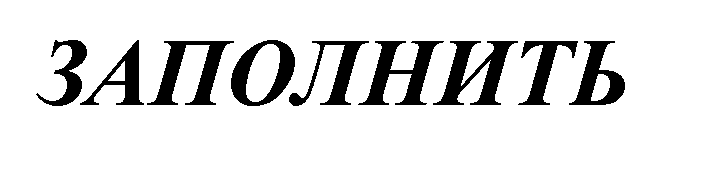 5. КОМПЕТЕНТНОСТЬ: ИСПОЛЬЗОВАНИЕ СУДОВЫХ УСТРОЙСТВ COMPETENСЕ: OPERATE SHIP GEAR5. КОМПЕТЕНТНОСТЬ: ИСПОЛЬЗОВАНИЕ СУДОВЫХ УСТРОЙСТВ COMPETENСЕ: OPERATE SHIP GEAR5. КОМПЕТЕНТНОСТЬ: ИСПОЛЬЗОВАНИЕ СУДОВЫХ УСТРОЙСТВ COMPETENСЕ: OPERATE SHIP GEAR5. КОМПЕТЕНТНОСТЬ: ИСПОЛЬЗОВАНИЕ СУДОВЫХ УСТРОЙСТВ COMPETENСЕ: OPERATE SHIP GEAR5. КОМПЕТЕНТНОСТЬ: ИСПОЛЬЗОВАНИЕ СУДОВЫХ УСТРОЙСТВ COMPETENСЕ: OPERATE SHIP GEAR5. КОМПЕТЕНТНОСТЬ: ИСПОЛЬЗОВАНИЕ СУДОВЫХ УСТРОЙСТВ COMPETENСЕ: OPERATE SHIP GEAR5. КОМПЕТЕНТНОСТЬ: ИСПОЛЬЗОВАНИЕ СУДОВЫХ УСТРОЙСТВ COMPETENСЕ: OPERATE SHIP GEAR5. КОМПЕТЕНТНОСТЬ: ИСПОЛЬЗОВАНИЕ СУДОВЫХ УСТРОЙСТВ COMPETENСЕ: OPERATE SHIP GEAR5. КОМПЕТЕНТНОСТЬ: ИСПОЛЬЗОВАНИЕ СУДОВЫХ УСТРОЙСТВ COMPETENСЕ: OPERATE SHIP GEAR5. КОМПЕТЕНТНОСТЬ: ИСПОЛЬЗОВАНИЕ СУДОВЫХ УСТРОЙСТВ COMPETENСЕ: OPERATE SHIP GEAR5. КОМПЕТЕНТНОСТЬ: ИСПОЛЬЗОВАНИЕ СУДОВЫХ УСТРОЙСТВ COMPETENСЕ: OPERATE SHIP GEAR5. КОМПЕТЕНТНОСТЬ: ИСПОЛЬЗОВАНИЕ СУДОВЫХ УСТРОЙСТВ COMPETENСЕ: OPERATE SHIP GEAR5. КОМПЕТЕНТНОСТЬ: ИСПОЛЬЗОВАНИЕ СУДОВЫХ УСТРОЙСТВ COMPETENСЕ: OPERATE SHIP GEAR5. КОМПЕТЕНТНОСТЬ: ИСПОЛЬЗОВАНИЕ СУДОВЫХ УСТРОЙСТВ COMPETENСЕ: OPERATE SHIP GEAR5. КОМПЕТЕНТНОСТЬ: ИСПОЛЬЗОВАНИЕ СУДОВЫХ УСТРОЙСТВ COMPETENСЕ: OPERATE SHIP GEAR5. КОМПЕТЕНТНОСТЬ: ИСПОЛЬЗОВАНИЕ СУДОВЫХ УСТРОЙСТВ COMPETENСЕ: OPERATE SHIP GEAR5. КОМПЕТЕНТНОСТЬ: ИСПОЛЬЗОВАНИЕ СУДОВЫХ УСТРОЙСТВ COMPETENСЕ: OPERATE SHIP GEAR5. КОМПЕТЕНТНОСТЬ: ИСПОЛЬЗОВАНИЕ СУДОВЫХ УСТРОЙСТВ COMPETENСЕ: OPERATE SHIP GEAR5. КОМПЕТЕНТНОСТЬ: ИСПОЛЬЗОВАНИЕ СУДОВЫХ УСТРОЙСТВ COMPETENСЕ: OPERATE SHIP GEAR5. КОМПЕТЕНТНОСТЬ: ИСПОЛЬЗОВАНИЕ СУДОВЫХ УСТРОЙСТВ COMPETENСЕ: OPERATE SHIP GEAR5. КОМПЕТЕНТНОСТЬ: ИСПОЛЬЗОВАНИЕ СУДОВЫХ УСТРОЙСТВ COMPETENСЕ: OPERATE SHIP GEAR5. КОМПЕТЕНТНОСТЬ: ИСПОЛЬЗОВАНИЕ СУДОВЫХ УСТРОЙСТВ COMPETENСЕ: OPERATE SHIP GEAR5. КОМПЕТЕНТНОСТЬ: ИСПОЛЬЗОВАНИЕ СУДОВЫХ УСТРОЙСТВ COMPETENСЕ: OPERATE SHIP GEAR1Подача, выборка, крепление и отдача швартовных тросов Handling mooring горе linesПодача, выборка, крепление и отдача швартовных тросов Handling mooring горе linesУмение skillУмение skillУмение skillУмение skillУмение skill2Подача, выборка, крепление и отдача буксирных тросов Handling tow rope linesПодача, выборка, крепление и отдача буксирных тросов Handling tow rope linesУмение skillУмение skillУмение skillУмение skillУмение skill